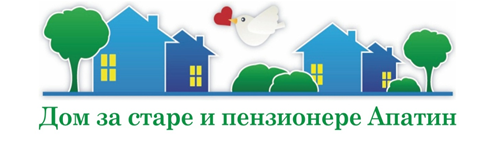 РЕПУБЛИКА СРБИЈА	АУТОНОМНА ПОКРАЈИНА ВОЈВОДИНА                                                      ДОМ ЗА СТАРЕ  И ПЕНЗИОНЕРЕ АПАТИН    	Апатин ул. Београдска бр. 1  025/773355;025/773139apatindsp.ust@minrzs.gov.rsДана: 24.01.2020.Број:438/2020На основу члана 32. и 61. Закона о јавним набавкама („Сл. гласник РС” бр.124/2012 и 14/2015 и 68/2015), члана. 6. Правилника о обавезним елементима конкурсне документације у поступцима јавних набавки и начину доказивања испуњености услова („Сл. гласник РС” бр. 86/2015 .), Одлуке о покретању поступка јавне набавке број: 434/2020  од дана  24.01.2020. год. од стране Комисија за јавне набавке, коју је образовао Наручилац, Решењем број:435/2020, припремљена је:К О Н К У Р С Н А    Д О К У М Е Н Т А Ц И Ј АЗАЈАВНУ  НАБАВКУ ДОБАРА БРОЈ: 1/2020-Х - ХРАНА ПИЋЕ ДУВАН И СРОДНИ ПРОИЗВОДИУОТВОРЕНОМ ПОСТУПКУ СА ЦИЉЕМ ЗАКЉУЧИВАЊА ОКВИРНОГ СПОРАЗУМА(од стране 1 до стране 85)Јануар 2020.годинеСАДРЖАЈ: 1. ОПШТИ ПОДАЦИ О ЈАВНОЈ НАБАВЦИ ВРСТА, ТЕХНИЧКЕ КАРАКТЕРИСТИКЕ, (спецификације), квалитет, количина и опис добара, радова или услуга, начин спровођења контроле и обезбеђивања гаранције квалитета, рок извршења, место извршења или испоруке добара, евентуалне додатне услуге и сл.  2.1. КВАЛИТЕТ Квалитет испоручених добара мора бити у складу са важећим прописима и стандардима Републике Србије за врсту производа и намирница-поједине врсте артиикала које се испоручују по предметној спецификацији у складу са важећим Законом о трговини (Сл. гласник РС 53/2010, 10/2013 и 44/2018 - др. закон члан 34. и 40), Законом о безбедности хране (Сл. гласник  РС бр. 41/2009), Правилником о општим и посебним условима хигијене хране у било којој фази производње, прераде и промета (Службени гласник  бр.72/2010 и 62/2018) и  Правилником о декларисању, означавању и рекламирњју хране (Сл.гласник РС, бр. 19/2017 и 16/2018). Правилник о количинама пестицида, метала и металоида и других отровних супстанција, хемиотерапеутика, анаболика и других супстанција које се могу налазити у намирницама ("Сл. лист СРЈ ",  бр.5/92,  11/92-испр. и 32/2002 и "Сл.гласник РС", бр. 25/2010 - др. правилник и 28/2011 - др. правилник)Правилник о границама радиоактивне контаминације лица, радне и животне средине и начину спровођења деконтаминације ("Сл.гласник РС", бр. 38/2011) Правилник о прехрамбеним адитивима ("Сл.гласник РС", бр. 63/2013) Правилник о квалитету меса, стоке за клање, перади и дивљачи  ("Сл. лист СФРЈ", бр. 34/74, 26/75, 13/78 – др.правилник, 1/81 – др.правилник и 2/85 – др.правилник)Правилник о квалитету закланих свиња и категоризацији свињског меса ("Сл. лист СФРЈ", бр. 2/85, 12/85   и 24/86) Правилник о максимално дозвољеним количинама остатака средстава за заштиту биља у храни и храни за животиње и о храни и храни за животиње за коју се утврђују максимално дозвољене количине остатака средстава за заштиту биља ("Сл.гласник РС", бр. 29/2014, 37/2014-испр., 39/2014, 72/2014, 80/2015 и 84/2015) Правилник о условима хигијене хране ("Сл.гласник РС", бр. 73/2010) Правилник о квалитету уситњеног меса, полупроизвода од меса и производа од меса ("Сл. гласник РС", бр. 94/2015 и 104/2015)Правилник о квалитету воћа, поврћа и печурки ("Сл. лист СФРЈ", бр. 29/79, 53/87 и "Сл. лист СЦГ", бр. 31/2003 - др. правилник, 56/2003 - др. правилник и 4/2004 - др. правилник) Правилник о декларисању и означавању упакованих намирница  ("Сл. лист СЦГ", бр. 4/2004, 12/2004 и 48/2004 и "Сл.гласник РС", бр. 85/2013 - др. правилник) Правилник о претходно упакованим производима ("Сл.гласник РС", бр. 43/2013 и 16/2016)Правилник о квалитету производа од млека и стартер култура ("Сл.гласник РС", бр. 33/2010, 69/2010,43/2013-др и 34/2014)Правилником о методама испитивања квалитета јаја и производа од јаја("Сл. лист СФРЈ" број   72/78)Правилника о квалитету меса, стоке за клање, перади и дивљачи ("Сл. лист СФРЈ" број 34/74, 26/75, 13/78, 1/81 и 2/85) и другим важећим законским и подзакконским актима.Добављач се обавезује да за свако испоручено добро достави декларацију на српском језику, на основу које преузима одговорност за квалитет испоручених добара, као и потврду-извештај о лабораторијском испитивању издату од акредитоване лабораторије, чиме потврђује да испоручена добра одговарају прописима о квалитету и здравственој исправности дефинисаних Законом о безбедности хране и другим прописима. Добављач одговара Наручиоцу за квалитет добара у року означеном на декларацији производа.Добављач   уз испоручена добра, Наручиоцу,мора  достави и Потврде (атест) којим произвођач гарантује да испоручени производи на основу урађених анализа испуњавају све услове безбедности хране, у складу са прописима о безбедности хране и важећим правилницима о производу који је предмет испоруке. Наведена Потврда (атест) мора садржати датум паковања производа.Наручилац на пријему контролише карактеристике производа, а по захтевима везаним за безбедност хране.Уколико се производ испоручује у појединачном паковању декларација мора да садржи све потребне податке о датом производу према Правилнику о декларисању означавању и рекламирању хране ("Сл.гласник РС", бр. 85/2013 и 101/2013).Уколико се производ испоручује у збирном паковању декларација мора бити идентична и на појединачном и на збирном паковању.               Пријемно контролисање ће се вршити по "принципу случајног узорка".                Декларација на производу мора бити лако уочљива, јасна и читка, да се не брише лако и да не буде на било који начин прекривена или испрекидана другим текстом или сликовним приказом, док у погледу порекла и квалитета производа мора бити на српском језику.Рок важења (трајања) добара мора бити назначен на паковању или документу који се доставља уз добра приликом испоруке.              Наручилац задржава право да, уколико процени као потребно, узорак испоручене животне намирнице пошаље на лабораторијску анализу коју сматра целисходном. Узорковање ће вршити комисија именована од стране наручиоца. Добављач ће бити обавештен о термину и предмету узорковања и позван да истом присуствује. Неодазивање добављача на позив не зауставља процес узорковања. Трошак анализа сноси добављач. Анализа ће се обављати у референтним лабораторијама по избору наручиоца.  Добављач је дужан да испуни све доле наведено:приложи отпремницу уз испоручену робу,примарна амбалажа мора да буде чиста и неоштећена,особа која врши истовар мора да буде у чистој радној одећи,достава се врши у чистим возилима са температурним режимом,температура свежег меса на пријему мора да буде + 4 о C мерено у геометријском центру комада  меса, а замрзнути производи без видљивих знакова одмрзавања.Дате су у спецификацији добара под тачком 2.5.   	Квалитативну и квантитативну контролу и пријем добара приликом сваке појединачне испоруке представник Наручиоца ће вршити уз присуство представника Понуђача на месту испоруке добара.   Контрола ће се вршити органолептичким прегледом који подразумева контролу:  изгледа, боје, мириса па и укус појединих достављених намирница.   Вршиће се контола амбалаже у којој је производ донешен као и количина тј. тежина донетих, наручених, намирница.               Пријемно контролисање ће се вршити по "принципу случајног узорка".Добављач је дужан да испоручи наручиоцу ону количину намирница коју наручилац поручи и дужан је да је тачно измери. Под тачним мерењем подразумева се испорука стварно тражене количине производа изражена у килограмима. Материјал (амбалажа) за паковање не урачунава се у количину испоручене робе, осим ако није произвођачко паковање, папир или неки сличан лаган материјал. Уколико се роба доставља у кутијама, посудама, бурадима и сл., онда се код мерења мора одбити тара, односно тежина доставне посуде.Наручилац и Добављач ће записнички констатовати преузимање добара приликом испоруке. У случају утврђених недостатака у квалитету, квантитету и очигледних грешака испоручених производа, Наручилац ће сачинити писани приговор (Записник) одмах по испоруци ако се недостатак уочи на лицу места или касније уколико установи скривене недостатаке на испорученим производима. Рок за подношење приговора на испоручене производе је рок исписан на декларацији производа (рок важења).Добављач је дужан да одмах а најкасније у року од 24 часа од момента пријема писаног приговора на утврђене недостатаке испоручених производа, исте отклони.  Наручилац има право да једнострано откаже уговор о купопродаји са Добављачем без штетних последица по себе, уколико у току трајања уговора 2 (два) пута записнички утврди недостаке у квалитету, квантитету или очигледних грешака испоручених производа, уз отказни рок од 8 дана и истовремено ће да реализује средство обезбеђења за добро извршење посла.Добављач је дужан да наручиоцу достави рачун који је састављен на основу документа - отпремнице којом се верификује квантитет и квалитет испоруке, чиме ће доказати да је поступио по захтеву наручиоца.2.4.      ВРЕМЕ И МЕСТО ИСПОРУКЕ ДОБАРА  Испорука предметних добара се врши сукцесивно по захтеву Наручиоца.Испорука добара под редним бројем 122. бели хлеб-сечени векна 500gr и број 123. црни хлеб- сечени векна 500 gr испоручује се свакодневно до 6 и 30h. Наручилац ће захтев за требовањем,предметних добара, достављати на седмичном нивоу, према својим потрбама  Добављачу,  најкасније до петка, за следећу седмицу (е-mail-om, или факсом).Наручилац задржава право вршења корекција у погледу захтева за требовањем (испоруком) добара, и то најкасније у року од 24 сата пре планиране испоруке.	Напомена: Понуђач мора у својој понуди Наручиоцу понудити све врсте  добра из Спецификације.* у колону ПРОИЗВОЂАЧ уписати само једног произвођача.                       Место и датум                                                                                                               ДАВАЛАЦ ПОНУДЕ:             ________________________                                                                                                _______________________                                                                                                                                                                                                                                                                                                                                 Име и презиме – читко написано                                                                                                                                                                                                                      М.П.                                                                                                                                                               ______________________                                                                                                                                                       Својеручни потпис овлашћеног лица               УПУТСТВО ЗА ПОПУЊАВАЊЕ ОБРАСЦА СТРУКТУРЕ ЦЕНЕ: Понуђач треба да попуни образац структуре цене на следећи начин:у колони 5 уписује се цена врсте добара из колоне 2 дата по јединици мере из колоне 3, без ПДВ-ау колони 6 уписује се  укупна цена врсте добара из колоне 2 на количину  из колоне 4 без ПДВ-а.у колони 7 уписује се цена  за врсте добара из колоне 2  са ПДВ-ом на јединичну цену из колоне 5у колони 8 уписује се укупна цена за врсте добара из колоне 2 са ПДВ-ом на укупну цену из колоне 6.у колону 9 понуђач уписује назив произвођача са адресом.     2.6    МЕСТО ИСПОРУКЕ ДОБАРА  Место испоруке добара је: Дом за старе и пензионере Апатин, FCO магацин Наручиоца у    Апатину, ул, Београдска бр.1., возилом Понуђача које мора испуњавати прописане стандарде за превоз        добара предметне набавке.   2.7     ЕВЕНТУАЛНЕ ДОДАТНЕ УСЛУГЕ:/ 3. ТЕХНИЧКА ДОКУМЕНТАЦИЈА И ПЛАНОВИ  Конкурсна документација за предметну јавну набавку НЕ садржи техничку документацију и планове.  4. УСЛОВИ  ЗА  УЧЕШЋЕ  У  ПОСТУПКУ  ЈАВНЕ  НАБАВКЕ  ИЗ ЧЛАНА 75. и 76. ЗЈН   И  УПУТСТВО  КАКО  СЕ  ДОКАЗУЈЕ  ИСПУЊЕНОСТ  УСЛОВА  4.1.   ОБАВЕЗНИ УСЛОВИ ЗА УЧЕШЋЕ У ПОСТУПКУ ЈАВНЕ НАБАВКЕ    Право на учешће у поступку предметне јавне набавке има понуђач који испуњава обавезне услове за учешће у поступку јавне набавке дефинисане чл. 75. Закона, а испуњеност обавезних услова за учешће у поступку предметне јавне набавке, понуђач доказује достављањем следећих доказа: 4.2.   ДОДАТНИ  УСЛОВИ ЗА УЧЕШЋЕ У ПОСТУПКУ ЈАВНЕ НАБАВКЕ  Понуђач који учествује у поступку предметне јавне набавке мора испунити додатне услове за учешће у поступку јавне набавке дефинисане у следећој табели, а испуњеност додатних услова понуђач доказује достављањем следећих доказа: УПУТСТВО  КАКО  СЕ  ДОКАЗУЈЕ  ИСПУЊЕНОСТ  УСЛОВА             Наручилац може пре доношења одлуке о закључењу оквирног споразума да тражи од понуђача са којима ће закључити оквирни споразум, да достави на увид оригинал или оверену копију свих или појединих доказа.              Ако понуђач у остављеном, примереном року који не може бити краћи од пет дана, не достави на увид оригинал или оверену копију тражених доказа, наручилац ће његову понуду одбити као неприхватљиву.              Понуђачи који су регистровани у Регистру понуђача који води Агенција за привредне регистре не морају да доставе доказе о испуњености услова из члана 75. став 1. тачке 1) до 4) Закона, сходно чл. 78. Закона.  Наручилац неће одбити понуду као неприхватљиву, уколико не садржи доказ одређен конкурсном документацијом, ако понуђач наведе у понуди интернет страницу на којој су подаци који су тражени у оквиру услова јавно доступни.             Уколико је доказ о испуњености услова електронски документ, понуђач доставља копију електронског документа у писаном облику, у складу са законом којим се уређује електронски документ.               Ако се у држави у којој понуђач има седиште не издају тражени докази, понуђач може, уместо доказа, приложити своју писану изјаву, дату под кривичном и материјалном одговорношћу оверену пред судским или управним органом, јавним бележником или другим надлежним органом те државе.             Ако понуђач има седиште у другој држави, наручилац може да провери да ли су документи којима понуђач доказује испуњеност тражених услова издати од стране надлежних органа те државе.              Понуђач не мора да достави образац трошкова припреме понуде. 5. КРИТЕРИЈУМ ЗА ДОДЕЛУ ОКВИРНОГ СПОРАЗУМА Критеријум за доделу оквирног споразума је НАЈНИЖА ПОНУЂЕНА ЦЕНА.  5.2. ЕЛЕМЕНТИ КРИТЕРИЈУМА НА ОСНОВУ КОЈИХ ЋЕ СЕ ИЗВРШИТИ ДОДЕЛА ОКВИРНОГ СПОРАЗУМА  У СИТУАЦИЈИ КАДА ПОСТОЈЕ ДВЕ ИЛИ ВИШЕ ПОНУДА СА ИСТОМ ПОНУЂЕНОМ ЦЕНОМ   У ситуацији када постоје две или више понуда са истом понуђеном ценом, Наручилац ће оквирни споразум доделити понуђачу који је понудио краће време испоруке.6. ОБРАЗАЦ ПОНУДЕ  П О Н У Д А    БРОЈ __________ од ____________ годинеЗА ЈАВНУ НАБАВКУ ДОБАРА БРОЈ:1/2020-Х,ХРАНА ПИЋЕ ДУВАН И СРОДНИ ПРОИЗВОДИ    На основу Позива за подношење понуде за јавну набавку добара БРОЈ:1/2020-Х, објављеног на Порталу   јавних набавки и интернет страници Наручиоца дана 24.01.2020. године  НАПОМЕНА: Образац понуде понуђач мора да попуни, овери печатом и потписом, чиме потврђује  да су тачни подаци који су  наведени. Уколико понуду подноси група понуђача образац понуде попуњава, потписује и оверава печатом члан групе понуђача који је у обрасцу споразума групе понуђача означен као носилац посла. 	 	 	        	     Место и датум:                                                       ДАВАЛАЦ ПОНУДЕ:                     ____________________                                                ____________________                                                                    М.П.               Име и презиме – читко написано                                                                                                _____________________                                                                                         Својеручни потпис овлашћеног лица Образац  ПОДАЦИ О ПОДИЗВОЂАЧУ На основу Позива за подношење понуде за јавну набавку добара број:1/2020-Х објављеног на Порталу јавних набавки и интернет страници Наручиоца www.domapatin.rs дана 24.01.2020. године, изјављујем да понуду подносим са подизвођачем:  НАПОМЕНА: Образац се попуњава и подноси само ако се понуда подноси са подизвођачем. Уколико понуђач наступа са већим бројем подизвођача овај образац фотокопирати, попунити за сваког подизвођача и доставити уз понуду.             Место и датум:                                                                ПОНУЂАЧ:           ________________________                                          _______________________                                                                          М.П.             Име и презиме – читко написано                                                                                              ________________________                                                                                      Својеручни потпис овлашћеног лица 6.3 Образац ПОДАЦИ О  ПОНУЂАЧУ  КОЈИ  ЈЕ  ЧЛАН  ГРУПЕ  ПОНУЂАЧА На основу Позива за подношење понуде за јавну набавку добара број:1/2020-Х, објављеног на Порталу јавних набавки и интернет страници Наручиоца www.domapatin.rs  дана 24.01.2020. године изјављујемо да понуду подносимо као група понуђача, односно подносимо заједничку понуду:  НАПОМЕНА: Образац попуњавају и подносе само они понуђачи који подносе заједничку понуду. У том случају образац копирати у довољном броју примерака, попунити и доставити за сваког понуђача који је учесник у заједничкој понуди. Образац попуњава и потписује понуђач – носилац посла, односно његово овлашћено лице.  Место и датум:                                                                   ПОНУЂАЧ:          ________________________                                         _______________________                                                                          М.П.            Име и презиме – читко написано                                                                                              ______________________                                                                                      Својеручни потпис овлашћеног лица ЕЛЕМЕНТИ ПОНУДЕ КОЈИ ЋЕ ЧИНИТИ САСТАВНИ ДЕО ОКВИРНОГ СПОРАЗУМАНАПОМЕНА: НАВЕДЕНЕ ВРСТЕ ДОБАРА, КОЛИЧИНЕ И ЈЕДИНИЧЕ ЦЕНЕ ИЗ ОВЕ ПОНУДЕ СУ ДАТЕ НА ГОДИШЊЕМ НИВОУ И ВАЖИЋЕ ЗА ПОЈЕДИНАЧНЕ ЗАКЉУЧЕНЕ УГОВОРЕ У 2020. И 2021. ГОДИНИ.Понуђач је у обавези да понуди цене за сва наведена добра од редног броја 1. до редног броја  182., уколико Понуђач не наведе све тражене цене његова понуда ће се одбити као непотпуна.На основу члана 88. став 1. Закона о јавним набавкама („Сл. гласник РС“ бр. 124/2012, 14/2015 и 68/2015), а сходно члану 2. став 1. тачка 6. подтачка 3. Правилника о обавезним елементима конкурсне документације у поступцима јавних набавки и начину доказивања испуњености услова (”Службени гласник РС” бр. 86/2015), уз понуду прилажем СТРУКТУРУ ТРОШКОВА ПРИПРЕМАЊА ПОНУДЕ за јавну набавку добара број:1/2020-ХНАПОМЕНА: Понуђач може да у оквиру понуде достави укупан износ и структуру трошкова припремања понуде. Трошкове припреме и подношења понуде сноси искључиво понуђач и не може тражити од наручиоца накнаду трошкова сходно члану 88. став. 2. Закона о јавним набавкама („Сл. гласник РС“ бр. 124/2012, 14/2015 и 68/2015). Ако је поступак јавне набавке обустављен из разлога који су на страни наручиоца, наручилац је дужан да понуђачу надокнади трошкове израде узорка или модела, ако су израђени у складу са техничким спецификацијама наручиоца и трошкове прибављања средстава обезбеђења. ПОПУЊАВАЊЕ, ПОТПИСИВАЊЕ И ОВЕРАВАЊЕ ОВОГ ОБРАСЦА СМАТРАЋЕ СЕ ЧИНОМ ПОДНОШЕЊА ЗАХТЕВА ЗА НАКНАДУ ТРОШКОВА. ДОСТАВЉАЊЕ ОВОГ ОБРАСЦА НИЈЕ ОБАВЕЗНО.            Место и датум                                                    Подносилац захтева – овлашћено лице  ________________________                                             _______________________                                                                                           Име и презиме – читко написано                                                                                                                              М.П.                                                                                               ______________________                                                                                         Својеручни потпис овлашћеног лица 6.3. Образац ИЗЈАВЕ О НЕЗАВИСНОЈ ПОНУДИ ОБРАЗАЦ ИЗЈАВЕ О НЕЗАВИСНОЈ ПОНУДИУ складу са чланом 61. став 4.подтачка 9. Закона о јавним набавкамаи члана 6. став 1.  тачке 6. подтачке 4. Правилника о обавезним елементима конкурсне документације у поступцима јавних набавки и начину доказивања испуњености услова , Понуђач _____________________________________, даје следећу:  И З Ј А В УО НЕЗАВИСНОЈ ПОНУДИПод пуном материјалном и кривичном одговорношћу потврђујем да сам понуду у поступку јавне набавкедобара БРОЈ:1/2020-Х, ,поднео независно, без договора са другим понуђачима или заинтересованим лицима.Датум:                                          М.П                                      ______________________                                                                                                        Потпис понуђачаНапомена:У  случају постојања основане сумње у истинитост изјаве о независној понуди, наручулац ће одмах обавестити организацију надлежну за заштиту конкуренције. Организација надлежна за заштиту конкуренције, може понуђачу, односно заинтересованом лицу изрећи меру забране учешћа у поступку јавне набавке ако утврди да је понуђач, односно заинтересовано лице повредило конкуренцију у поступку јавне набавке у смислу закона којим се уређује заштита конкуренције. Мера забране учешћа у поступку јавне набавке може трајати до две године. Повреда конкуренције представља негативну референцу, у смислу члана 82. став 1. тачка 2) Закона. Уколико понуду подноси група понуђача, Изјава мора бити потписана од стране овлашћеног лица сваког понуђача из групе понуђача и оверена печатом.6.4. Образац ИЗЈАВЕ ПОНУЂАЧА О ПОШТОВАЊУ ВАЖЕЋИХ ПРОПИСА О ЗАШТИТИ НА РАДУ, ЗАПОШЉАВАЊУ, УСЛОВИМА РАДА И ЗАШТИТИ ЖИВОТНЕ СРЕДИНЕ ПРИЛИКОМ САСТАВЉАЊА ПОНУДЕ КАО И ДА НЕМАЈУ ЗАБРАНА ОБАВЉАЊА ДЕЛАТНОСТИ КОЈА ЈЕ НА СНАЗИ У ВРЕМЕ ПОДНОШЕЊА ПОНУДЕ -  ЧЛ. 75. став 2  ЗЈН ОБРАЗАЦ ИЗЈАВЕ О ПОШТОВАЊУ ОБАВЕЗА КОЈЕ ПРОИЗЛАЗЕ ИЗ ВАЖЕЋИХ ПРОПИСА О ЗАШТИТИ НА РАДУ, ЗАПОШЉАВАЊУ И УСЛОВИМА РАДА, ЗАШТИТИ ЖИВОТНЕ СРЕДИНЕ, КАО И ДА ПОНУЂАЧ НЕМА ЗАБРАНУ ОБАВЉАЊА ДЕЛАТНОСТИ КОЈА ЈЕ НА СНАЗИ У ВРЕМЕ ПОДНОШЕЊА ПОНУДЕУ складу са чланом 75. став 2. Закона о јавним набавкама и  члана   6. став 1.  тачке 6. подтачке 5. Правилника о обавезним елементима конкурсне документације у поступцима јавних набавки и начину доказивања испуњености услова , Понуђач даје следећу:  ИЗЈАВУПод пуном материјалном и кривичном одговорношћу изјављујем да сам ја , као одговорни и овлашћени представник Понуђач:________________________________________________,   приликом  састављања   понуде, достављене   у  отвореном поступку јавне набавкедобара БРОЈ:1/2020-Х, поштовао све обавеза које произлазе из важећих прописа о заштити на раду, запошљавању и условима рада, заштити животне средине, као и да понуђач нема забрану обављања делатности која је на снази у време подношења понуде.Датум:		                                                М.П.                   __________________________                                                                                       Потпис понуђачаНапомена: Уколико понуду подноси група понуђача, Изјава мора бити потписана од стране овлашћеног лица сваког понуђача из групе понуђача и оверена печатом.РЕФЕРЕНТНА  ЛИСТА Навести референтне наручиоце/купце којима је понуђач уредно испунио уговорне обавезе и извршио испоруку добара која су предмет јавне набавке добара БРОЈ:1/2020-Х, са износима – вредностима набавки, исказане у динарима (без ПДВ-а), у  2019. години.  НАПОМЕНА: У случају више рефернци образац треба фотокопирати. Свака референтна набавка мора бити документована потврдом наручиоца/купца на обрасцу потврде за референце. Уколико понуђач наступа са подизвођачем у обзир се узимају само референце понуђача, а не и референце подизвођача. Понуђач одговара за аутентичност референци.             Место и датум                                                           Давалац изјаве – овлашћено лице    ________________________                                                     _______________________                                                                                                                                                                                                    Име и презиме – читко написано                                                                                                                                                          М.П.                                                                                        ______________________                                                                                                                                                                                      Својеручни потпис овлашћеног лица  	На основу члана 77. став 2. тачка 2. алинеја 1)., референтни наручилац/купац издаје: ПОТВРДУ  да је добављач _____________________________________________________________ (назив и седиште добављача) у 2019. години, наручиоцу/купцу квалитетно извршио успоруку добара – намирницe у укупној  вредности од _____________________ динара. Потврда 	се 	издаје 	на 	захтев 	испоручиоца/добављача__________________________________________________ ради учешћа у поступку доделе оквирног споразума о јавној набавци добара БРОЈ:1/2020-Х   за потребе Наручиоца Дом за старе и пензионере Апатин, Београдска 1. и у друге сврхе се не може користити.  	Да су подаци тачни својим потписом потврђује:            Место и датум                                                           Давалац изјаве – овлашћено лице    ________________________                                                  _______________________                                                                                                                                                                                                Име и презиме – читко написано                                                                                                                                                          М.П.                                                                                                     ______________________                                                                                                                                                                                         Својеручни потпис овлашћеног лица  НАПОМЕНА: Образац потврде копирати и доставити за све наручиоце / купце наведене у обрасцу референтне листе.  7. МОДЕЛ ОКВИРНОГ СПОРАЗУМА  МОДЕЛ ОКВИРНОГ СПОРАЗУМА понуђач мора да попуни, овери печатом и потпише, чиме потврђује да је сагласан са садржином модела оквирног споразума). Уколико понуду подноси група понуђача, оквирни споразум потписује члан групе понуђача који је у Споразуму чланова групе понуђача означен као члан групе који ће потписати оквирни споразум. ОКВИРНИ СПОРАЗУМЗА ЈАВНУ НАБАВКУ ДОБАРА БРОЈ:1/2020-Х,ХРАНА ПИЋЕ ДУВАН И СРОДНИ ПРОИЗВОДИЗакључен у Апатину, дана ___________ 2020. године, између: Дом за старе и пензионере Апатин, из Апатина, Београдска бр. 1 (у даљем тескту:Наручилац,              Купац), кога заступа директорка Слађана Шушњар, и _________________________ из __________________, ул. ____________________ бр.___ (у даљем тескту:Добављач,Продавац), кога заступа _________________________________. Даље у тексту под заједничким називом „Стране“„Уговорне стране“ или појединачно„Страна“.     АКО ЈЕ ПОНУДА ДАТА СА ПОДИЗВОЂАЧЕМ/ПОДИЗВОЂАЧИМА: *Добављач је део набавке која је предмет овог оквирног споразума – ___________, поверио подизвођачу ____________________ ПИБ ________ , матични број __________ , а која чини _______% од укупно уговорене вредности. Добављач је део набавке која је предмет овог уговора – ___________, поверио подизвођачу ____________________ ПИБ _________, матични број __________ , а која чини _____ % од укупно уговорене вредности. За уредно извршење набавке од стране подизвођача одговара Добављач као да је сам извршио делове набавке поверене подизвођачима из става 1. и 2 овог члана. *(уписати податке ако се понуда даје са подизвођачем) Ако у току трајања уговора подизвођач коме је поверено делимично извршење набавке, из оправданих и објективних разлога, откаже извршење оквирног споразума понуђачу, понуђач мора о томе у писаној форми обавестити Наручиоца и затражити сагласност за другог подизвођача уз достављање свих доказа тражених конкурсном документацијом за подизвођача у противном оквирни споразум ће  се  раскинути. : 2.1  ______________________________ из _________________________,ул._______________________________бр.___матични  број ____________________ пиб: __________________ који заједнички наступа са : 2.2 	____________________________ 	из 	_____________________ 	ул. __________________________ бр.________ матични број ______________________ пиб: _______________ (у даљем тексту :добављач), кога заступа _______________________________. 2.3____________________________ 	из 	_____________________ 	ул. __________________________ бр.________ матични број ______________________ пиб: _______________ (у даљем тексту :добављач), кога заступа _______________________________. 2.4____________________________ 	из 	_____________________ 	ул. __________________________ бр.________ матични број ______________________ пиб: _______________ (у даљем тексту :добављач), кога заступа _______________________________. Споразумне стране су се сагласиле да у предметној јавној набавци наступа фирма __________________________________________из 	____________________, ул_____________________, бр. _____; и буде носилац и гарант извршења посла. Споразумне стране су се сагласиле да заједнички пуномоћник групе понуђача буде директор ________________________из ___________________,ул_____________________бр.____-________ који је овлашћен да предузима све потребне правне радње у поступку предметнејавне набавке. Споразумне стране одговарају неограничено солидарно наручиоцу, за извршење преузетог посла. Споразум о заједничкој сарадњи бр.______________________је саставни део овог уговора. ПОТПИСНИЦИ СПОРАЗУМА САГЛАСНО КОНСТАТУЈУ: да је Наручилац у складу са Законом о јавним набавкама спровео отворени поступак јавне набавке добара број:1/2020-Х - са циљем закључивања оквирног споразума са једним понуђачем на период од две године;да је Наручилац донео Одлуку о закључивању оквирног споразума број __________од ________________ у складу са којом се закључује овај оквирни споразум између Наручиоца и Добављача ;да је Добављач  доставио Понуду бр................ од..............................., која чини саставни део овог оквирног споразума која је заведена код Наручиоца под бројем ________________ од ___________ год.овај оквирни споразум  представља обавезу наручиоца да закључи најмање 2 уговора о јавној набавци за време трајања оквирног споразума(за календарску 2020 и 2021 годину) ПРЕДМЕТ СПОРАЗУМА Члан 1.  Предмет овог споразума је утврђивање услова под којима ће се закључивати појединачни уговори у јавној набавци добара БРОЈ: 1/2020-Х, Храна,пиће дуван и сродни производ за потребе Наручиоца  (у даљем тексту:добра),   између Наручиоца и Добаваљача у складу са условима из конкурсне документације, понудом Добављача, одредбама овог Оквирног споразума и стварним потребама Наручиоца.Количине предвиђене оквирним споразумом су дате оквирно и могу се разликовати од количина које ће Наручилац уговорити током реализације овог споразума, а све у зависности од потреба Наручиоца, као и расположивих финансијских средстава. Наручилац није у обавези да оквирни споразум реализује до максималног износа, а Добављач нема право да захтева реализацију оквирног споразума до максималног износа.  	Срдства за реализацију овог Оквирног споразума обезбеђена су Финансијским планом Дома за старе и пензионере Апатин  за 2020. годину, и плаћање доспелих обавеза насталих у 2020. години вршиће се до висине одобрених средстава на позицији у финансијском плану за ту намену.  	За део реализације оквирног споразума који се односи на 2021. годину, реализација уговора ће зависити од обезбеђивања средстава предвиђених Законом којим се уређује Буџет за 2021. годину и Финансијским планом Дома за старе и пензионере Апатин за 2021 годину. Предмет оквирног споразума је сукцесивна набавка добара предметне јавне набавке према спецификацији која је саставни део понуде понуђача.ПРАВА И ОБАВЕЗЕ СТРАНА У  ОКВИРНОМ СПОРАЗУМУ Члан 2. Наручилац је дужан да: добра која су предмет овог споразума набавља искључиво од Добављача у складу са и на начин предвиђен овим споразумом; Добављач је дужан да: да за све време трајања оквирног споразума поседује важећу дозволу надлежног органа за обављање делатности која је предмет јавне набавке  (члан 75. став 1. тачка 5 Закона о јавним набавкама); на писмени позив Наручиоца приступи закључивању појединачног уговора у складу са овим споразумом; извршава уговорне обавезе према Наручиоцу у складу са преузетим обавезама, позитивноправним прописима, нормативима и стандардима чија је употреба обавезна, уважавајући правила струке, у уговореним роковима; одмах по сазнању, писменим путем, обавести Наручиоца о чињеницама које би могле да знатно отежају или онемогуће снадбевање; обезбеди да добра која испоручује немају правне или материјалне недостатке; испоручује добра у складу са  уговореним квалитетом, која испуњавају све захтеве постављене у техничким спецификацијама и конкурсној документацији; гарантује квалитет испоручених добара у складу са важећим прописима и стандардима произвођача добара. се обавезује да добра из члана 1. овог оквирног споразума испоручује у складу са потребама Наручиоца у погледу врсте, количине, динамике и места испоруке – сукцесивна испорука, а у складу са захтевима постављеним у конкурсној документацији наведених под тачком 2.ВАЖЕЊЕ ОКВИРНОГ СПОРАЗУМА Члан 3. Овај оквирни споразум закључује се даном потписивања од стране Наручиоца и Добављача за период од две године. Током периода важења овог оквирног споразума, предвиђа се закључивање више уговора о јавној набавци, у зависности од стварних потреба Наручиоца. НАЧИН И УСЛОВИ ЗАКЉУЧИВАЊА ПОЈЕДИНАЧНИХ УГОВОРА  Члан 4. Након закључења оквирног споразума када настане потреба Наручиоца за предметом набавке, Наручилац ће са Добављачем закључити појединачни уговор о јавној набвци. Приликом  закључивања појединачних уговора о јавној набавци  не могу се мењати битни услови из овог оквирног споразума.   	Појединачни уговори о јавној набавци се закључују под условима из овог оквирног споразума у погледу предмета набавке, цена , начина и рокова плаћања, рокова испоруке и друго.  	Уколико прво рангирани понуђач  након спроведеног поступка јавне набавке  одбије да закључи појединачни уговор или из неких разлога није у могућности да закључи појединачни уговор  исти ће се закључити са друго рангираним понуђачем.  Ако у току трајања уговора Добављач, из оправданих и објективних разлога, намерава да промени добављача - произвођача или привредног субјекта који обавља делатност производње и промета, а од којег се снабдева добрима која су предмет Уговора, пре промене мора писмено обавестити Наручиоца и затражити сагласност Наручиоца за другог добављача, уз достављање свих доказа о испуњености услова за учешће у поступку јавне набавке тражених конкурсном документацијом. ВРЕДНОСТ ОКВИРНОГ СПОРАЗУМА И ЦЕНА Члан 5. Вредност 	оквирног 	споразума 	је  укупно  	20. 526.254.  без 	ПДВ-а , односно 23.524.425 са ПДВ-ом , за период важења овог оквирног споразума (две године).Јединичне цене су  фиксне и непроменљиве првих годину дана трајања оквирног споразума и појединачно закључених уговора.Јединачне цене из Понуде Добављача су важеће и за закључене Уговоре о јавним набавкама предметних добара и у  2021. год.Да би Наручилац дозволио промену цена из Понуде Добављача  неопходно је да на тржишту дође до промене Индекса потрошачких цена по COICOP за групу производа Храна и безалкохолна пића и то за више од 10%(+/-) укључујући и 10%, а које обрачунава и објављује у Саопштењу ЦН 11 Републички завод за статистику.   Базни месец за обрачун промене уговорених цена, биће месец у којем су   кориговане уговорене цене и примењиваће се од дана закључења анекса уговора којим се регулише наведена промена цене/а. Промена цене се може вршити по захтеву Добављача , уз  сагласност Наручиоца, о чему обе уговорне стране закључују анекс уговора. Захтев за промену цена, Добављач је дужан да поднесе у писаном облику. Корекција цена се неће признати за период за који је понуђач каснио у извршењу уговорa.Цене из понуде обухватају све трошкове који се односе на реализацију набавке добара као и пружање услуга које су нужно везане за испоруку добара (превоз, осигурање, прегледи, истовар) као и обезбеђивање неопходне и одговарајуће амбалаже.  Табела техничке спецификације са структуром цене дате у Понуди су саставни део овог оквирног споразума. УТВРЂИВАЊЕ КВАЛИТЕТА ИСПОРУЧЕНИХ ДОБАРА Члан 6. Гарантни рок је рок који одређује произвођач.  Гаранција на испоручена добра предметне јавне набавке према Декларацији произвођача. Добављач  гарантује да ће добра из члана 1. овог  уговора у потпуности  одговарати захтевима из предметне Конкурсне документације, и бити у складу са важећим стандардима за поједине врсте артикала, као и у складу са важећим Законом о трговини (Сл. гласник РС 53/2010, 10/2013 и 44/2018 - др. закон), Законом о безбедности хране (Сл. гласник  РС бр. 41/2009), Правилником о општим и посебним условима хигијене хране у било којој фази производње, прераде и промета (Службени гласник  бр.72/2010 и 62/2018) и Правилником о декларисању, означавању и рекламирњју хране (Сл.гласник РС, бр. 19/2017 и 16/2018). Наручилац и Добављач ће записнички констатовати преузимање добара приликом испоруке. У случају утврђених недостатака у квалитету, квантитету и очигледних грешака испоручених производа, Наручилац ће сачинити писани приговор (Записник) одмах по испоруци ако се недостатак уочи на лицу места или касније уколико установи скривене недостатаке на испорученим производима. Рок за подношење приговора на испоручене производе је рок исписан на декларацији производа (рок важења).Добављач је дужан да одмах а најкасније у року од 24 часа од момента пријема писаног приговора на утврђене недостатаке испоручених производа, исте отклони.  Наручилац има право да једнострано откаже уговор о купопродаји са Добављачем без штетних последица по себе, уколико у току трајања уговора 2 (два) пута  у току године записнички утврди недостаке у квалитету, квантитету или очигледних грешака испоручених производа, уз отказни рок од 8 дана и истовремено ће да реализује средство обезбеђења за добро извршење посла.Квалитативну и квантитативну контролу и пријем добара приликом сваке појединачне испоруке представник Наручиоца ће вршити уз присуство представника Понуђача на месту испоруке добара.  Контрола ће се вршити органолептичким прегледом који подразумева контролу: изгледа,боје,мириса па и укус појединих достављених намирница.  Вршиће се контола амбалаже у којој је производ донешен као и количина тј. тежина донетих, наручених, намирница.  Сви примећени недостаци биће записнички констатовани.  Члан 7. Наручилац задржава право да током важења споразума  захтева од Добављача додатне анализе или потврде о квалитету понуђених добара, како би се утврдило да ли понуђена добра одговарају важећим прописима о квалитету Републике Србије.  Наручилац ће, такође, у циљу обезбеђивања квалитета и провере испуњености услова о безбедности намирница и сам исте достављати на анализу код овлашћених и референтних установа.   У случају неисправности, трошкови анализе падају на терет Добављача, уз обавезу да одмах отклони утврђене недостатке.  Уколико се након утврђених недостатака и писаног обавештења од стране Наручиоца о истом, недостаци  понове код неких од наредних испорука, Наручилац има право да захтева од Добављача промену добављача – произвођача те групе намирница, а уколико Добављач то не прихвати Наручилац има право да раскине уговор уз наплату уговорене казне. ИСПОРУКА ДОБАРА Члан 8. Добављач ће Наручиоцу испоручивати добра из члана 1. овог споразума  у складу са потребама Наручиоца у погледу врсте, количине, динамике и места испоруке – сукцесивна испорука, а у складу са Конкурсном документацијом.. Свака испорука добара мора бити пропраћена траженом захтевима за квалитет и документацијом у складу са захтевима из конкурсне документације.Добављач се обавезује да ће извршити испоруку добара по данима наведеним у поруџбеници коју Наручилац упућује Добављачу телефоном, путем факса или електронском поштом. У случају ванредних околности (квара опреме, хаварије, нестанка воде и струје) Наручилац може отказати наручене намирнице за тај дан или поручити друге. У случају ванредних околности (квара опреме за припрему хране  у  кухињи, непредвиђеног дневног повећања броја корисника, код производа неодговарајућег квалитета или неодговарајуће пратеће документације и сл.) Добављач је у обавези да испоруку изврши у року од ________ * часа од часа издате писмене наруџбенице/требивања.* Попуњава Понуђач Добра се испоручују на следећој локацији: Дом за старе и пензионере Апатин, FCО  магацин Наручиоца, Београдска бр.1, 25260 Апатин. Члан 9. Добра из члана 1. овог уговора морају бити упакована у амбалажу и на начин који је прописан за наведену врсту добара (Закон о трговини  (Сл. гласник РС 53/2010, 10/2013 и 44/2018 - др. закон). Сва добра морају бити транспортована у одговарајућем – наменском возилу.  Сви трошкови транспорта, прегледа, утовара, истовара, обезбеђивања неопходне и одговарајуће амбалаже и осигурања производа до ускладиштења у магацине кухиња Наручиоца, падају на терет Добављача.  СРЕДСТВО ФИНАНСИЈСКОГ ОБЕЗБЕЂЕЊА – оквирни споразум Члан 10. Добављач се обавезује да ће, у тренутку закључења оквирног споразума , предати Наручиоцу:2 (две) сопствене бланко менице,као средство финансијског обезбеђења за  добро извршење оквирног споразума,  у износу од 10% укупне  вредности оквирног споразума  без ПДВ-а , које морају бити оверене печатом и потписане од стране лица овлашћеног за заступање;Менично овлашћење- писмо ( Образац МО из КД), у коме су наведени условии рокови за попуњавање, пустања на наплату, важења истихи сл; Потврду  о  регистрацији меница у Регистру меница и овлашћења Народне банке Србије, са серијским  бројем сваке менице, издате од стране надлежне банке; Фотокопију картона депонованих потписа лица овлашћених за потписивање менице, који је издат од стране пословне банке коју понуђач наводи у меничном овлашћењу –писму.Рок важења менице је утврђен у Меничном овлашћењу.. Ако се за време трајања споразума промене рокови за извршење споразумних  обавеза, важност меница, као средства финансијског обезбеђења  за добро  извршење соиразума , се продужава  за исто време.По истеку рока важења  Оквирног споразума, средство финансијског обезбеђења за добро извршење посла Наручилац ће вратити Добављачу на његов захтевНаручилац ће уновчии дату меницу уколико Добављач: - благовремено не извршава обавезе из Оквирног споразума- без оправданог разлога одбије да закључи појединачну уговор кад му је исти додељен у складу са овим Оквирним споразумом-не достави средства обезбеђења уз појединсчни уговор који Наручилац и Добављач закључе по основу оквирног споразума СРЕДСТВО ФИНАНСИЈСКО ОБЕЗБЕЂЕЊА – појединачни уговор Члан 11.   Добављач се обавезује да ће, у тренутку закључења уговора, предати Наручиоцу:2 (две) сопствене бланко менице,као средство финансијског обезбеђења за  добро извршење Уговора,  у износу од 10% укупне  вредности Уговора  без ПДВ-а , које морају бити оверене печатом и потписане од стране лица овлашћеног за заступање;Менично овлашћење- писмо ( Образац МО из КД), у коме су наведени условии рокови за попуњавање, пустања на наплату, важења истихи сл;Потврду  о  регистрацији меница у Регистру меница и овлашћења Народне банке Србије, са серијским  бројем сваке менице, издате од стране надлежне банке;Фотокопију картона депонованих потписа лица овлашћених за потписивање менице, који је издат од стране пословне банке коју понуђач наводи у меничном овлашћењу –писму.            Рок важења менице је утврђен у Меничном овлашћењу..Ако се за време трајања уговора промене рокови за извршење уговорних обавеза, важност меница, као средства финансијског обезбеђења  за добро  извршење Уговора, се продужава  за исто време.По извршењу уговорених обавеза Добављача, средство финансијског обезбеђења за добро извршење посла Наручилац ће, на захтев Добављача, бити враћена. Наручилац ће уновчти дату меницу уколико Добављач: не изврши своје уговорене обавезе у свему у складу са закљученим уговором; изврши их делимично, касни са извршењем уговорених обавеза;не поштује уговорене рокове испоруке, начин повећања уговорених цена;испоручи  најмање два пута неквалитетну робу, односно ако два  резулатата лабораторијског испитивања покажу да испитивани узорак/ци не испуњавају услове прописане важећим правилницима који регулишу хигијену и квалитет добара која чини предмет уговора;уколико ангажује као подизвођача лице које није наведено у понуди, без писменог обавештења Наручиоца.ПЛАЋАЊЕ Члан 12. Плаћање се врши након сваке појединачне испоруке добара,извршене на основу закљученог појединачног Уговора о јавној набавци у складу са овим Оквирним споразумом, у року од 45 дана од дана пријема рачуна који је регистрован у Централном регистру фактура код Управе за трезор и који је са инструкцијама за плаћање достављен у року од 3 (три) дана од дана регистровања.  Сваки рачун мора да садржи све елементе прописане Законом о порезу на додату вредност Републике Србије и свим другим важећим прописима.  	Добављач је дужан да приликом достављања рачуна на рачуну упише број и датум закљученог појединачног уговора о предметној јавној набавци. Обавезе Добављача из овог Оквирног споразума  које доспевају у  наредној  буџетској години 2021.  биће реализоване највише до износа  финансијских средстава која ће Наручиоцу бити одобрена за наредну буџетску годину.ИЗМЕНЕ ТОКОМ ТРАЈАЊА ОКВИРНОГ СПОРАЗУМА Члан 13. Наручилац може, у складу са чланом 115. став 1. Закона о јавним набавкама („Службени гласник РС“, бр.124/2012, 14/2015 и 68/2015), након закључења Оквирног споразума без спровођења поступка јавне набавке, повећати обим предмета набавке, с тим да укупну вредност из споразума  може повећати максимално до 5% од при чему укупна вредност повећања уговора не може да буде већа од вредности из члана 39. став 1. Закона о јавним набавкама. У наведеном случају Наручилац ће донети Одлуку о измени споразума која садржи податке у складу са Прилогом 3Л Закона и у року од три дана од дана доношења исту објавити на Порталу јавних набавки, као и доставити извештај Управи за јавне набавке и Државној ревизорској институцији. ПРОМЕНА ПОДАТАКА Члан 14.    	Добављач је дужан да у складу са одредбом члана 77. Закона о јавним набавкама („Сл. гласник РС“ бр. 124/2012, 14/2015 и 68/2015) без одлагања писмено обавести Наручиоца о било којој промени у вези са испуњеношћу услова из поступка јавне набавке, која наступи до доношења одлуке, односно закључења оквирног споразума, односно током важења  уговора о јавној набавци и да је документује на прописани начин. РАСКИД ОКВИРНОГ СПОРАЗУМА Члан 15. Овај Споразум се може раскинути на оправдани захтев Наручиоца или Добављача.Наручилац може раскинути овај Споразум у односу на одређеног добављача у случајевима:да добављач два пута узастопно не достави понуду по позиву наручиоца; да добављач без оправданог разлога одбије да закључи појединачни уговор, када му је исти додељен у складу са овим оквирним споразумом;изласка појединог члана из заједничке групе добављача која је једна од страна потписника овог Споразума;да добављач не достави средство обезбеђења за добро извршење појединачног уговора у складу са чланом 9. овог Споразума,раскида уговора склопљеног на основу овог Споразума уколико је одговорност за раскид на страни одабраног добављача,ако добављач стекне негативну референцу у реализацији овог Споразума;злоупотреба и преварног поступања Добављача.ПОСЕБНЕ И ЗАВРШНЕ ОДРЕДБЕЧлан 16.За све што није регулисано овим оквирним споразумом примењиваће се одредбе закона који регулишу облигационе односе, као и други прописи који регулишу ову материју. Члан 17.Све спорове који проистекну у реализацији овог оквирног споразума, стране у овом оквирном споразуму ће решавати споразумно. У случају да споразум није могућ, спор ће решавати Надлежни суд у Сомбору..Члан 18.Овај оквирни споразум је закључен у 5 (пет) истоветних примерака од којих 2 (два) припада Наручиоцу, а по 1 (један) сваком Добављачу у оквирном споразуму.                 ДОБАВЉАЧ:                                                                          НАРУЧИЛАЦ:      __________________________                                                __________________________                                                                                                           директорка Слађана Шушњар 8. МОДЕЛ УГОВОРА МОДЕЛ УГОВОРА понуђач мора да попуни, овери печатом и потпише, чиме потврђује да је сагласан са садржином модела уговора). Уколико понуду подноси група понуђача, уговор потписује члан групе понуђача који је у Споразуму чланова групе понуђача означен као носилац посла. УГОВОР О ЈАВНОЈ НАБАВЦИ  ДОБАРА БРОЈ 1/2020-Х, ХРАНА,ПИЋЕ,ДУВАН И СРОДНИ ПРОИЗВОДИ  Закључен у Апатину дана ___________2020. године, између: Дом за старе и пензионере Апатин  из Апатина, Београдска бр.1 (у даљем тескту:Наручилац, Купац), кога заступа директорка, Слађана Шушњар и _________________________ из __________________, ул. ____________________ бр.___ (у даљем тескту:Добављач,Продавац), кога заступа _________________________________      АКО ЈЕ ПОНУДА ДАТА СА ПОДИЗВОЂАЧЕМ/ПОДИЗВОЂАЧИМА: *Добављач је део набавке која је предмет овог оквирног споразума – ___________, поверио подизвођачу ____________________ ПИБ ________ , матични број __________ , а која чини _______% од укупно уговорене вредности. Добављач је део набавке која је предмет овог уговора – ___________, поверио подизвођачу ____________________ ПИБ _________, матични број __________ , а која чини _____ % од укупно уговорене вредности. За уредно извршење набавке од стране подизвођача одговара Добављач као да је сам извршио делове набавке поверене подизвођачима из става 1. и 2 овог члана. *(уписати податке ако се понуда даје са подизвођачем) Ако у току трајања уговора подизвођач коме је поверено делимично извршење набавке, из оправданих и објективних разлога, откаже извршење уговора понуђачу, понуђач мора о томе у писаној форми обавестити Наручиоца и затражити сагласност за другог подизвођача уз достављање свих доказа тражених конкурсном документацијом за подизвођача у противном оквирни споразум ће  се  раскинути. АКО ЈЕ ПОНУДА ДАТА ЗАЈЕДНИЧКА ПОНУДА: 2.1  ______________________________ из _________________________,ул._______________________________бр.___матични број ____________________ пиб: __________________ који заједнички наступа са : 2.2 ____________________________ из _____________________ ул. __________________________ бр.________ матични број ______________________ пиб: _______________ (у даљем тексту :добављач), кога заступа _______________________________. 2.3____________________________ из _____________________ ул. __________________________ бр.________ матични број ______________________ пиб: _______________ (у даљем тексту :добављач), кога заступа _______________________________. 2.4____________________________ из _____________________ ул. __________________________ бр.________ матични број ______________________ пиб: _______________ (у даљем тексту :добављач), кога заступа _______________________________. Уговорне стране су се сагласиле да заједнички пуномоћник групе понуђача буде директор ________________________из 	___________________,ул_____________________бр.____________ који је овлашћен да предузима све потребне правне радње у поступку предметне јавне набавке. Уговорне стране одговарају неограничено солидарно наручиоцу, за извршење преузетог посла. Споразум о заједничкој сарадњи бр.______________________је саставни део овог уговора. Уговорне стране заједнички констатују:- да је Наручилац у складу са Законом о јавним набавкама спровео отворени поступак јавне набавке добара БРОЈ:1/2020-Х и закључио оквирни споразум дана__________заведен под бројем______________ са  понуђача _______________________________, на период од две године;- да је Наручилац након закључења оквирног споразума спровео поновно отварање конкуренције и донео одлуку о додели уговора бр. ........................ од ........................ године; - да је Добављач доставио понуду заведена код Наручиоца под бројем: _____________, дана ______________. год године -да предметни уговор закључују на основу текста усвојеног оквирног споразума и понуде Добављача-да предметни уговор вази за календарску 2020. годину.ПРЕДМЕТ УГОВОРА Члан 1. Предмет Уговора је набавка хране,пића,дувана и сродних производа према понуди Добављача за потребе Наручиоца у периоду од закључивања овог уговора до 31.12.2020. године, у следећим количинама:Наведена количина (број) предметних добара дата је оквирно, а Наручилац задржава право да поручи количине у складу са својим потребама.           Уговор 	се 	закључује 	на 	износ 	од 	_________________ 	динара 	без 	ПДВ-а  	односно 	_____________________ 	динара 	са 	ПДВ-ом . Наручилац није у обавези да уговор реализује до максималног износа, а Добављач нема право да захтева реализацију уговора до максималног износа. Наручилац може, у складу са чланом 115. став 1. Закона о јавним набавкама („Службени гласник РС“, бр.124/2012, 14/2015 и 68/2015), након закључења уговора без спровођења поступка јавне набавке, повећати обим предмета набавке, с тим да вредност уговора може повећати максимално до 5% од укупне вредности првобитно закљученог уговора, при чему укупна вредност повећања уговора не може да буде већа од вредности из члана 39. став 1. Закона о јавним набавкама. У наведеном случају Наручилац ће донети Одлуку о измени уговора која садржи податке у складу са Прилогом 3Л Закона и у року од три дана од дана доношења исту објавити на Порталу јавних набавки, као и доставити Извештај Управи за јавне набавке и Државној ревизорској институцији. Члан 2.  	Срдства за реализацију овог уговора обезбеђена су, Финансијским планом Наручиоца за 2020. годину, а плаћање доспелих обавеза насталих у 2020. години вршиће се до висине одобрених средстава на позицији у Финансијском плану за ту намену.  	За део реализације уговора који се односи на 2021. годину, реализација уговора ће зависити од обезбеђивања средстава предвиђених Законом којим се уређује Буџет за 2021. годину и Финансијским планом Наручиоца за 2021. годину. Члан 3.  	Ако у току трајања уговора Добављач, из оправданих и објективних разлога, намерава да промени добављача - произвођача или привредног субјекта који обавља делатност производње и промета, а од којег се снабдева добрима која су предмет Уговора, пре промене мора писмено обавестити Наручиоца и затражити сагласност Наручиоца за другог добављача, уз достављање свих доказа тражених конкурсном документацијом. ЦЕНА Члан 4. Уговорне стране су сагласне да су јединичне цене фиксне и непроменљиве.  Цене из понуде обухватају све трошкове који се односе на реализацију набавке добара као и пружање услуга које су нужно везане за испоруку добара (превоз, осигурање, прегледи, истовар) као и обезбеђивање неопходне и одговарајуће амбалаже. УТВРЂИВАЊЕ КВАЛИТЕТА И КОЛИЧИНЕ   Члан 5. Квалитет испоручених добара мора бити у складу са важећим прописима и стандардима Републике Србије за врсту производа и намирница-поједине врсте артиикала које се испоручују по предметној спецификацији у складу са важећим Законом о трговини (Сл. гласник РС 53/2010, 10/2013 и 44/2018 - др. закон члан 34. и 40), Законом о безбедности хране (Сл. гласник  РС бр. 41/2009), Правилником о општим и посебним условима хигијене хране у било којој фази производње, прераде и промета (Службени гласник  бр.72/2010 и 62/2018) и  Правилником о декларисању, означавању и рекламирњју хране (Сл.гласник РС, бр. 19/2017 и 16/2018). Правилник о количинама пестицида, метала и металоида и других отровних супстанција, хемиотерапеутика, анаболика и других супстанција које се могу налазити у намирницама ("Сл. лист СРЈ ",  бр.5/92,  11/92-испр. и 32/2002 и "Сл.гласник РС", бр. 25/2010 - др. правилник и 28/2011 - др. правилник)Правилник о границама радиоактивне контаминације лица, радне и животне средине и начину спровођења деконтаминације ("Сл.гласник РС", бр. 38/2011) Правилник о прехрамбеним адитивима ("Сл.гласник РС", бр. 63/2013) Правилник о квалитету меса, стоке за клање, перади и дивљачи  ("Сл. лист СФРЈ", бр. 34/74, 26/75, 13/78 – др.правилник, 1/81 – др.правилник и 2/85 – др.правилник)Правилник о квалитету закланих свиња и категоризацији свињског меса ("Сл. лист СФРЈ", бр. 2/85, 12/85   и 24/86) Правилник о максимално дозвољеним количинама остатака средстава за заштиту биља у храни и храни за животиње и о храни и храни за животиње за коју се утврђују максимално дозвољене количине остатака средстава за заштиту биља ("Сл.гласник РС", бр. 29/2014, 37/2014-испр., 39/2014, 72/2014, 80/2015 и 84/2015) Правилник о условима хигијене хране ("Сл.гласник РС", бр. 73/2010) Правилник о квалитету уситњеног меса, полупроизвода од меса и производа од меса ("Сл. гласник РС", бр. 94/2015 и 104/2015)Правилник о квалитету воћа, поврћа и печурки ("Сл. лист СФРЈ", бр. 29/79, 53/87 и "Сл. лист СЦГ", бр. 31/2003 - др. правилник, 56/2003 - др. правилник и 4/2004 - др. правилник) Правилник о декларисању и означавању упакованих намирница  ("Сл. лист СЦГ", бр. 4/2004, 12/2004 и 48/2004 и "Сл.гласник РС", бр. 85/2013 - др. правилник) Правилник о претходно упакованим производима ("Сл.гласник РС", бр. 43/2013 и 16/2016)Правилник о квалитету производа од млека и стартер култура ("Сл.гласник РС", бр. 33/2010, 69/2010,43/2013-др и 34/2014)Правилником о методама испитивања квалитета јаја и производа од јаја("Сл. лист СФРЈ" број   72/78)Правилника о квалитету меса, стоке за клање, перади и дивљачи ("Сл. лист СФРЈ" број 34/74, 26/75, 13/78, 1/81 и 2/85) и другим важећим законским и подзакконским актима.Добављач се обавезује да за свако испоручено добро достави декларацију на српском језику, на основу које преузима одговорност за квалитет испоручених добара, као и потврду-извештај о лабораторијском испитивању издату од акредитоване лабораторије, чиме потврђује да испоручена добра одговарају прописима о квалитету и здравственој исправности дефинисаних Законом о безбедности хране и другим прописима. Добављач одговара Наручиоцу за квалитет добара у року означеном на декларацији производа.Добављач   уз испоручена добра, Наручиоцу,мора  достави и Потврде (атест) којим произвођач гарантује да испоручени производи на основу урађених анализа испуњавају све услове безбедности хране, у складу са прописима о безбедности хране и важећим правилницима о производу који је предмет испоруке. Наведена Потврда (атест) мора садржати датум паковања производа.Наручилац на пријему контролише карактеристике производа, а по захтевима везаним за безбедност хране.Уколико се производ испоручује у појединачном паковању декларација мора да садржи све потребне податке о датом производу према Правилнику о декларисању означавању и рекламирању хране ("Сл.гласник РС", бр. 85/2013 и 101/2013).            Уколико се производ испоручује у збирном паковању декларација мора бити идентична и на појединачном и на збирном паковању.Гарантни рок је рок који одређује произвођач.               Гаранција на испоручена добра предметне јавне набавке према Декларацији произвођачаЧлан 6.               Декларација на производу мора бити лако уочљива, јасна и читка, да се не брише лако и да не буде на било који начин прекривена или испрекидана другим текстом или сликовним приказом, док у погледу порекла и квалитета производа мора бити на српском језику.Рок важења (трајања) добара мора бити назначен на паковању или документу који се доставља уз добра приликом испоруке.              Наручилац задржава право да, уколико процени за потребно, узорак испоручене животне намирнице пошаље на лабораторијску анализу коју сматра целисходном. Узорковање ће вршити комисија именована од стране наручиоца. Добављач ће бити обавештен о термину и предмету узорковања и позван да истом присуствује. Неодазивање добављача на позив не зауставља процес узорковања. Трошак анализа сноси добављач. Анализа ће се обављати у референтним лабораторијама по избору наручиоца.  Члан 7.Квалитативну и квантитативну контролу и пријем добара приликом сваке појединачне испоруке представник Наручиоца ће вршити уз присуство представника Понуђача на месту испоруке добара.   Контрола ће се вршити органолептичким прегледом који подразумева контролу:  изгледа, боје, мириса па и укус појединих достављених намирница.   Вршиће се контола амбалаже у којој је производ донешен као и количина тј. тежина донетих, наручених, намирница.               Пријемно контролисање ће се вршити по "принципу случајног узорка".Добављач је дужан да испоручи наручиоцу ону количину намирница коју наручилац поручи и дужан је да је тачно измери. Под тачним мерењем подразумева се испорука стварно тражене количине производа изражена у килограмима. Материјал (амбалажа) за паковање не урачунава се у количину испоручене робе, осим ако није произвођачко паковање, папир или неки сличан лаган материјал. Уколико се роба доставља у кутијама, посудама, бурадима и сл., онда се код мерења мора одбити тара, односно тежина доставне посуде.Наручилац и Добављач ће записнички констатовати преузимање добара приликом испоруке. У случају утврђених недостатака у квалитету, квантитету и очигледних грешака испоручених производа, Наручилац ће сачинити писани приговор (Записник) одмах по испоруци ако се недостатак уочи на лицу места или касније уколико установи скривене недостатаке на испорученим производима. Рок за подношење приговора на испоручене производе је рок исписан на декларацији производа (рок важења).Добављач је дужан да одмах а најкасније у року од 24 часа од момента пријема писаног приговора на утврђене недостатаке испоручених производа, исте отклони.  Наручилац има право да једнострано откаже уговор о купопродаји са Добављачем без штетних последица по себе, уколико у току трајања уговора 2 (два) пута записнички утврди недостаке у квалитету, квантитету или очигледних грешака испоручених производа, уз отказни рок од 8 дана и истовремено ће да реализује средство обезбеђења за добро извршење посла.Добављач је дужан да наручиоцу достави рачун који је састављен на основу документа - отпремнице којом се верификује квантитет и квалитет испоруке, чиме ће доказати да је поступио по захтеву наручиоца.ИСПОРУКА ДОБАРА Члан 8. Добављач ће Наручиоцу испоручивати добра из члана 1. овог уговора у складу са потребама Наручиоца у погледу врсте, количине, динамике и места испоруке –у складу са захтевима из конкурсне документације.    	Испорука предметних добара се врши сукцесивно по захтеву Наручиоца.Испорука добара под редним бројем 122. бели хлеб-сечени векна 500gr и број 123. црни хлеб- сечени векна 500 gr, испоручује се свакодневно до 6 и 30 часова.Наручилац ће захтев за требовањем,предметних добара, достављати на седмичном нивоу, према својим потрбама  Добављачу,  најкасније до петка, за следећу седмицу (е-mail-om, или факсом).Наручилац задржава право вршења корекција у погледу захтева за требовањем (испоруком) добара, и то најкасније у року од 24 сата пре планиране испоруке.Свака испорука добара мора бити пропраћена траженом захтевима за квалитет и документацијом у складу са захтевима из конкурсне документације. Добављач се обавезује да ће извршити испоруку добара по данима наведеним у поруџбеници коју Наручилац упућује Добављачу телефоном, путем факса или електронском поштом. У случају ванредних околности (квара опреме, хаварије, нестанка воде и струје) Наручилац може отказати наручене намирнице за тај дан или поручити друге. У случају ванредних околности (квара опреме за припрему хране  у  кухињи, непредвиђеног дневног повећања броја корисника, код производа неодговарајућег квалитета или неодговарајуће пратеће документације и сл.) Добављач је у обавези да испоруку изврши у року од ________ * часа од часа издате писмене наруџбенице/требовања.* Попуњава Понуђач Добра се испоручују на адресу Дома за старе и пензионере Апатин, ул. Београдска бр. 1, FCO магацин Наручиоца, возилом Добављача.Члан 9. Добра из члана 1. овог уговора морају бити упакована у амбалажу и на начин који је прописан за наведену врсту добара (Закон о трговини  (Сл. гласник РС 53/2010, 10/2013 и 44/2018 - др. закон). Сва добра морају бити транспортована у одговарајућем – наменском возилу.  Сви трошкови транспорта, прегледа, утовара, истовара, обезбеђивања неопходне и одговарајуће амбалаже и осигурања производа до ускладиштења у магацине кухиња Наручиоца, падају на терет Добављача. СРЕДСТВО ФИНАНСИЈСКОГ ОБЕЗБЕЂЕЊА Члан 10. Добављач се обавезује да ће, у тренутку закључења уговора, предати Наручиоцу:2 (две) сопствене бланко менице,као средство финансијског обезбеђења за  добро извршење Уговора,  у износу од 10% укупне  вредности Уговора  без ПДВ-а , које морају бити оверене печатом и потписане од стране лица овлашћеног за заступање;Менично овлашћење- писмо ( Образац МО из КД), у коме су наведени условии рокови за попуњавање, пустања на наплату, важења истихи сл;Потврду  о  регистрацији меница у Регистру меница и овлашћења Народне банке Србије, са серијским  бројем сваке менице, издате од стране надлежне банке;Фотокопију картона депонованих потписа лица овлашћених за потписивање менице, који је издат од стране пословне банке коју понуђач наводи у меничном овлашћењу –писму.            Рок важења менице је утврђен у Меничном овлашћењу.. Наручилац ће уновчти дату меницу уколико Добављач: не изврши своје уговорене обавезе у свему у складу са закљученим уговором; изврши их делимично, касни са извршењем уговорених обавеза;не поштује уговорене рокове испоруке, начин повећања уговорених цена;испоручи  најмање два пута неквалитетну робу, односно ако два  резулатата лабораторијског испитивања покажу да испитивани узорак/ци не испуњавају услове прописане важећим правилницима који регулишу хигијену и квалитет добара која чини предмет уговора;уколико ангажује као подизвођача лице које није наведено у понуди, без писменог обавештења Наручиоца.Ако се за време трајања уговора промене рокови за извршење уговорних обавеза, важност меница, као средства финансијског обезбеђења  за добро  извршење Уговора, се продужава  за исто време.По извршењу уговорених обавеза Добављача, средство финансијског обезбеђења за добро извршење посла Наручилац ће, на захтев Добављача, бити враћена. ПЛАЋАЊЕ Члан 11. Плаћање се врши након сваке појединачне испоруке добара, у року од 45 дана од дана пријема рачуна који је који је регистрован у Централном регистру фактура код Управе  за трезор и који је са инструкцијама за плаћање достављен у року од 3 (три) дана од дана регистровања.   	Сваки рачун мора да садржи све елементе прописане Законом о порезу на додату вредност Републике Србије и свим другим важећим прописима. Добављач је дужан да приликом достављања рачуна на рачуну упише број и датум закљученог појединачног уговора о предметној јавној набавци. Обавезе Добављача из овог уговора које доспевају у  наредној  буџетској години  биће реализоване највише до износа  финансијских средстава која ће Купцу бити одобрена за наредну буџетску годину.  ПРОМЕНА ПОДАТАКА Члан 12.                Добављач је дужан да у складу са одредбом члана 77. Закона о јавним набавкама („Сл. гласник РС“ бр. 124/2012, 14/2015 и 68/2015) без одлагања писмено обавести Наручиоца о било којој промени у вези са испуњеношћу услова из поступка јавне набавке, која наступи током важења уговора о јавној набавци и да је документује на прописани начин. Уколико у  периоду реализације овог уговора, дође до статусних и других промена (промена назива, адресе,) уговорних страна, биће извршене измене уговора. Измене и допуне овог уговора важе само када се дају у писменој форми и уз обострану сагласност уговорних страна. РОК ВАЖЕЊА УГОВОРА Члан 13. Овај Уговор се закључује за календарску 2020. годину.Уговорне стране су сагласне да се  за  јавну набавку хране,пиће дуван и сродни производи , за каленендарску  2021. годину  закључи  нови Уговор о јавној набавци,по моделу овог Уговора, за исту врсту добара,количине и јединичне цене  у складу са закљученим Оквирним споразумом и  достављеном Понудом Добављача .Јединачне цене из Понуде Добављача су важеће и за закључене Уговоре о јавним набавкама предметних добара и у  2021. год.Да би Наручилац дозволио промену цена из Понуде Добављача  неопходно је да на тржишту дође до промене Индекса потрошачких цена по COICOP за групу производа Храна и безалкохолна пића и то за више од 10%(+/-) укључујући и 10%, а које обрачунава и објављује у Саопштењу ЦН 11 Републички завод за статистику.   Базни месец за обрачун промене уговорених цена, биће месец у којем су   кориговане уговорене цене и примењиваће се од дана закључења анекса уговора којим се регулише наведена промена цене/а. Промена цене се може вршити по захтеву Добављача , уз  сагласност Наручиоца, о чему обе уговорне стране закључују анекс уговора. Захтев за промену цена, Добављач је дужан да поднесе у писаном облику. Корекција цена се неће признати за период за који је понуђач каснио у извршењу уговора.Уговора о јавној набавци предметних добара за 2021.  годину  сачиниће се према   моделу овог Уговора о јавној набавци. РАСКИД УГОВОРА Члан 14. Уговор се може раскинути једностраним писаним отказом са отказним роком од 15 (петнаест) дана од дана пријема отказа, у случају када друга страна не испуњава или неблаговремено испуњава своје уговором преузете обавезе, као и услове и захтеве из конкурсне документације. Уговор се може раскинути споразумом уговорних страна. ЗАВРШНЕ ОДРЕДБЕ Члан 15. Уговорне стране су сагласне да се на све међусобне односе, који нису дефинисани овим уговором, непосредно примењују одредбе Закона о облигационим односима, као и други прописи који регулишу ову материју. 	Уговорне стране су сагласне да све евентуалне спорове решавају споразумно. Члан 16. Уговор је сачињен у 5 (пет) истоветних примерака од којих Наручилац задржава 3 (три ) примерака, а Добављач 2 (два) примерка.                 ДОБАВЉАЧ:                                                                              НАРУЧИЛАЦ:      __________________________                                                     _______________________                                                                                                             директорка, Слађана Шушњар                                  Образац МОНа основу Закона о меници  и тачке 1. 2. и 6. Одлуке о облику, садржини и начину коришћења јединствених  инструмената  платног п ромета,И з д а ј е:МЕНИЧНО   ОВЛАШЋЕЊЕ- ПИСМОЗА КОРИСНИКА БЛАНКО СОЛО МЕНИЦЕПредајемо Вам 2 (две) потписане и оверене, бланко соло менице,  серијски  број:_______________ и  број:_______________,  као средство финансијског обезбеђења за добро извршење обавеза  из Оквирног споразума закљученог   дана ________ 2020. године,  и заведеног  код Наручиоца под бројем:___________,а код Добављача  под бројем:.__________,  у отвореном поступку за јавну набавку добара број: 1/2020-Х, ХРАНА, ПИЋЕ, ДУВАН И СРОДНИ ПРОИЗВОДИ, у вредности од 10% , од  двоструке вредности наведене у Оквирном споразуму без ПДВ-а,  односно укупне  двоструке  вредности из  понуде Понуђача-Добављача.ОВЛАШЋУЈЕМО: ДОМ ЗА СТАРЕ И ПЕНЗИОНЕРЕАПАТИН, Београдска 1, као Наручиоца, да предате менице може попунити до износа од ___________________ динара,   и пустити на наплату, уколико Добављач  као Дужник, не изврши   своје   обавезе  из Оквирног споразума  према Наручиоцу.Издате бланко соло менице  могу се се поднети на наплату у року доспећа, на начин и у случајевима утврђеним  предметним  Оквирним споразумом, најкасније до истека рока од 30 (тридесет) дана , од   рока важења предметног Споразума, с тим да евентуални продужетак овог рока има за последицу и продужење рока важења меница и меничног овлашћења, за исти број дана за који  буде продужен   рок трајања предметног уговора. Овлашћујемо ДОМ ЗА СТАРЕ И ПЕНЗИОНЕРЕ АПАТИН, ул. Београдска бр.1, као Повериоца, да у складу са горе наведеним условом, изврши наплату доспелих хартија од вредности – бланко соло менице, безусловно и неопозиво, без протеста и трошкова, вансудски иницира наплату – издавањем налога за наплату на терет   текућег рачуна Добављача бр.__________________ који се води  код______________банке, као и свих   рачуна које  Добављач има и  код других  банака  које се налазе на територији Републике Србије, преносом истих на  текући  рачуна Наручиоца  број: 840-31218845-03.Овлашћујемо     пословне банке код којих имамо рачуне, да наплату – плаћање изврше на терет свих наших рачуна као и да налоге за наплату из тачке 3. овог овлашћења заведу у редослед чекања у случају да на нашим рачунима уопште нема средстава или нема довољно средстава, због поштовања приоритета у наплати са рачуна.Менице су важеће  и у случају да у току трајања реализације наведеног уговора дође до промена овлашћених за заступање правног лица, промена лица овлашћених за располагање средствима са рачуна Добављача, промена печата, статусних промена код Добављача, оснивања нових правних субјеката од стране Добављача и других    промена од значаја за правни промет.Добављач се одриче права на повлачење овог овлашћења, на стављање приговора на задужење и на сторнирање задужења по овом основу за наплату.Меница је потписана од стране овлашћеног лица за заступање Добављача_________________________________________ (унети име и презиме овлашћеног лица).Ово Менично писмо – овлашћење сачињено је у 2 (два) истоветна примерка, од којих 1 (један) примерак задржава Наручилац , а 1 (један) Добављача.Место:Дана:                                                           М. П.                                                                                                _______________________________                                                                                                  (потпис овлашћеног лица Понуђача)НАПОМЕНА:Менично овлашћење, попуњено, оверено и  потписано од стране овлашћеног представника,  ДУЖНИ СУ ДА ДОСТАВЕ сви понуђачи уз своје понуде.Подаци о серијском броју менице се не попуњавају-Уколико понуђач не достави Менично овлашћење ( Образац МО),  уз понуду, његова  понуда ће бити одбијена као неприхватљива.Понуђач који буде изабран као Добављач  дужан је да, приликом потписивању Оквирног споразума о јавној набавци за предметна добра, Наручиоцу преда,  попуњено, са свим подацима,  оверено и потписано меничо овлашћење -писмо  (Образац МО), са :2 (две) бланко менице које морају бити оверене печатом и потписане од стране лица овлашћеног за заступање;потврду о  регистрацији меница, са серијским  бројем сваке менице, издате од стране надлежне банке.Фотокопију картона депонованих потписа лица овлашћених за потписивање менице, који је издат од стране пословне банке коју понуђач наводи у меничном овлашћењу –писмуОбразац МО1На основу Закона о меници и тачке 1. 2. и 6. Одлуке о облику, садржини и начину коришћења јединствених инструмената платног промета,И з д а ј е:МЕНИЧНО   ОВЛАШЋЕЊЕ- ПИСМОЗА КОРИСНИКА БЛАНКО СОЛО МЕНИЦЕПредајемо Вам 2 (две) потписане и оверене, бланко соло менице,  серијски  број:_______________ и  број:_______________,  као средство финансијског обезбеђења за добро извршење   посла- уговорних обавеза, из Уговора о јавној набавци добара број:1/2020-Х, ХРАНА, ПИЋЕ, ДУВАН И СРОДНИ ПРОИЗВОДИ , закљученог   дана ________ 2020. године,  и заведеног  код Наручиоца под бројем:___________,а код Добављача  под бројем:.__________,    у вредности од 10% , од  укупне  вредности   без ПДВ-а,    наведене у предметном Уговору.ОВЛАШЋУЈЕМО: ДОМ ЗА СТАРЕ И ПЕНЗИОНЕРЕАПАТИН, Београдска 1, као Наручиоца, да предате менице може попунити до износа од ___________________ динара,   и пустити на наплату, уколико Добављач  као Дужник, не изврши   своје   обавезе  из Оквирног споразума  према Наручиоцу.Издате бланко соло менице  могу се се поднети на наплату у року доспећа, на начин и у случајевима утврђеним  предметним  Уговором, најкасније до истека рока од 30 (тридесет) дана , од   рока важења предметног Уговора, с тим да евентуални продужетак овог рока има за последицу и продужење рока важења меница и меничног овлашћења, за исти број дана за који  буде продужен   рок трајања предметног уговора. Овлашћујемо ДОМ ЗА СТАРЕ И ПЕНЗИОНЕРЕ АПАТИН, ул. Београдска бр.1, као Повериоца, да у складу са горе наведеним условом, изврши наплату доспелих хартија од вредности – бланко соло менице, безусловно и неопозиво, без протеста и трошкова, вансудски иницира наплату – издавањем налога за наплату на терет   текућег рачуна Добављача бр.__________________ који се води  код______________банке, као и свих   рачуна које  Добављач има и  код других  банака  које се налазе на територији Републике Србије, преносом истих на  текући  рачуна Наручиоца  број: 840-31218845-03.Овлашћујемо     пословне банке код којих имамо рачуне, да наплату – плаћање изврше на терет свих наших рачуна као и да налоге за наплату из тачке 3. овог овлашћења заведу у редослед чекања у случају да на нашим рачунима уопште нема средстава или нема довољно средстава, због поштовања приоритета у наплати са рачуна.Менице су важеће  и у случају да у току трајања реализације наведеног уговора дође до промена овлашћених за заступање правног лица, промена лица овлашћених за располагање средствима са рачуна Добављача, промена печата, статусних промена код Добављача, оснивања нових правних субјеката од стране Добављача и других    промена од значаја за правни промет.Добављач се одриче права на повлачење овог овлашћења, на стављање приговора на задужење и на сторнирање задужења по овом основу за наплату.Меница је потписана од стране овлашћеног лица за заступање Добављача_________________________________________ (унети име и презиме овлашћеног лица).Ово Менично писмо – овлашћење сачињено је у 2 (два) истоветна примерка, од којих 1 (један) примерак задржава Наручилац , а 1 (један) Добављача.Место:Дана:                                                           М. П.                                                                                                _______________________________                                                                                                  (потпис овлашћеног лица Понуђача)НАПОМЕНА:Менично овлашћење, попуњено, оверено и  потписано од стране овлашћеног представника,  ДУЖНИ СУ ДА ДОСТАВЕ сви понуђачи уз своје понуде.Подаци о серијском броју менице се не попуњавају-Уколико понуђач не достави Менично овлашћење ( Образац МО1),  уз понуду, његова  понуда ће бити одбијена као неприхватљива.Понуђач који буде изабран као Добављач  дужан је да, приликом потписивању Уговора о јавној набавци за предметна добра, Наручиоцу преда,  попуњено, са свим подацима,  оверено и потписано меничо овлашћење -писмо  (Образац МО1), са :2 (две) бланко менице које морају бити оверене печатом и потписане од стране лица овлашћеног за заступање;потврду о  регистрацији меница, са серијским  бројем сваке менице, издате од стране надлежне банке.Фотокопију картона депонованих потписа лица овлашћених за потписивање менице, који је издат од стране пословне банке коју понуђач наводи у меничном овлашћењу –писму9. УПУТСТВО ПОНУЂАЧИМА КАКО ДА САЧИНЕ ПОНУДУ Понуда и документација која се односи на понуду мора бити састављена на српском језику и поступак отварања понуда се води на српском језику.   Понуда се сачињава тако што понуђач уписује тражене податке податке у обрасце који су саставни део Конкурсне документације. Понуда мора бити јасна, прецизна и недвосмислена. Понуда мора да садржи све елементе који су тражени у Позиву за подношење понуде, Конкурсној документацији односно у Упутству понуђачима како да сачине понуду, евентуално накандно објављеним изменама и допунама Конкурсне документације и додатним појашњењима.  Понуда мора да садржи и све документе и доказе које је Наручилац тражио како би се утврдила испуњеност обавезних и додатних услова, оценила озбиљност и квалитет понуде, односно установила квалификованост понуђача. Исправка грешака у попуњавању обрасца понуде и других приложених образаца и изјава мора се оверити иницијалима особе која је потписала понуду и печатом понуђача. Сви обрасци морају бити читко попуњени, оверени печатом и потписани од стране овлашћеног лица понуђача (лице овлашћено за заступање).  Уколико обрасце потписује лице које није уписано у регистар као лице овлашћено за заступање, потребно је уз понуду доставити овлашћење за потписивање.  Ако понуђач самостално подноси понуду овлашћено лице понуђача потписује и оверава печатом све обрасце. Ако понуђач подноси понуду са подизвођачем овлашђено лице понуђача потписује и оверава печатом све обрасце. Ако понуду подноси група понуђача – заједничка понуда овлашћено лице понуђача који је у споразуму групе понуђача означен као носилац посла, потписује и оверава печатом све обрасце. Све Изјаве дате под материјалном и кривичном одговорношћу попуњавају, потписују и оверавају сви чланови групе. Потребна документа сложити према редоследу из табеле Обавезна садржина понуде: ПОДНОШЕЊЕ ПОНУДЕ  Пожељно је да сви документи поднети у понуди буду повезани у целину и запечаћени, тако да се не могу накнадно убацивати, одстрањивати или замењивати појединачни листови, односно прилози, а да се видно не оштете листови или печат.  Понуде са припадајућом документацијом, подносе се у затвореној коверти или кутији, затворене на начин да се приликом отварања кутије/пошиљке може са сигурношћу утврдитида се први пут отвара.  Понуде се достављају лично преко писарнице (радно време писарнице је од понедељка до петка од 07.00 до 15.00 часова) или поштом на адресу:  Уколико понуђач понуду подноси путем поште мора да обезбеди да иста буде примљена од стране Наручиоца до назначеног датума и часа. На полеђини пошиљке навести назив и адресу понуђача, број телефона и име особе за контакт. У случају да понуду подноси група понуђача, на коверти или кутији је потребно назначити да се ради о групи понуђача и навести називе и адресу свих учесника у заједничкој понуди. Понуда се сматра благовременом уколико је примљена од стране Наручиоца до датума и часа назначеног у Позиву за подношење понуда. Неблаговременом ће се сматрати понуда која није примљена од стране Наручиоца до назначеног датума и часа. Неблаговремене понуде неће бити разматране и неотворене ће се вратити понуђачу.  Обрасци из конкурсне документације се могу потписивати својеручно или оверити факсимилом.Уколико обрасце потписује лице које није уписано у регистар привредних субјеката као лице овлашћено за заступање, потребно је уз понуду доставити овлашћење за потписивање. ОТВАРАЊЕ ПОНУДА  Јавно отварање понуда обавиће се у просторијама ДОМА ЗА СТАРЕ И ПЕНЗИОНЕРЕ АПАТИН , у Апатину, Београдска бр.1, последњег дана рока за подношење понуда  назначеног у Позиву за подношење понуда и евентуалним обавештењима о продужењу рока за подношење понуда, обављеним на Порталу јавних набавки,  и интернет страници Наручиоца www.domapatin.rs. Понуде ће се отварати редоследом којим су примљене/заведене од стране Наручиоца. Представници понуђача могу учествовати у поступку отварања понуда уз прилагање писменог овлашћења за лице које ће присуствовати отварању понуда, а које се предаје Комисији пре отварања понуда. Уколико представник понуђача нема писмено овлашћење за учешће у поступку, исти ће имати статус опште јавности. ПОНУДА СА ВАРИЈАНТАМА: Подношење понуде са варијантама није дозвољено.    НАЧИН ИЗМЕНЕ, ДОПУНЕ И ОПОЗИВА ПОНУДЕ  (члана 87. став 6 ЗЈН)  Понуђач може, у року за подношење понуда да измени, допуни или опозове своју понуду након подношења, под условом да Наручилац прими писмено обавештење о измени или повлачењу понуде.  Понуђач је дужан да јасно назначи  који део понуде мења односно који документ накнадно доставља. Писано обавештење о измени, допуни или опозиву понуде се подноси на адресу Наручиоца (Дом за старе и пензионере Апатин, Београдска  бр.1 Апатин) путем поште или непосредно преко писарнице, са обавезном назнаком „ИЗМЕНА ПОНУДЕ или ДОПУНА ПОНУДЕ или ОПОЗИВ ПОНУДЕ за ЈН БРОЈ:1/2020-Х“.  У супротном понуда се неотворена враћа  понуђачу. Ниједна понуда не може бити мењана нити повучена у периоду између истека рока за подношење понуде и истека рока важења понуде. Повлачење у том периоду има за последицу наплату средства обезбеђења понуде. Уколико се измена понуде односи на понуђену цену, цена мора бити изражена у динарском износу, а не у процентима. НАЧИН ПОДНОШЕЊА ПОНУДЕ  	 	Понуђач може да поднесе само једну понуду.  Понуђач који је самостално поднео понуду не може истовремено да учествује у заједничкој понуди или као подизвођач, нити исто лице може учествовати у више заједничких понуда.  У Обрасцу понуде понуђач наводи на који начин подноси понуду, односно да ли понуду подноси самостално, или као заједничку понуду групе понуђача, или подноси понуду са подизвођачем. Наручилац ће одбити све понуде које су поднете супротно забрани из претходног става ове подтачке (члан 87. став 4.). ПОНУДА СА ПОДИЗВОЂАЧЕМ Уколико понуђач подноси понуду са подизвођачем дужан је да у Обрасцу понуде (поглавље 6.) наведе да понуду подноси са подизвођачем, проценат укупне вредности набавке који ће поверити подизвођачу, а који не може бити већи од 50%, као и део предмета набавке који ће извршити преко подизвођача.  Уколико оквирни споразум о јавној набавци буде закључен између наручиоца и понуђача који подноси понуду са подизвођачем, тај подизвођач ће бити наведен и у оквирном споразуму о јавној набавци.  Понуђач је дужан да за подизвођаче достави доказе о испуњености услова који су наведени у поглављу 3 конкурсне документације, у складу са Упутством како се доказује испуњеност услова. Понуђач у потпуности одговара наручиоцу за извршење обавеза из поступка јавне набавке, односно извршење оквирног споразума, без обзира на број подизвођача.  Понуђач је дужан да наручиоцу, на његов захтев, омогући приступ код подизвођача, ради утврђивања испуњености тражених услова. Понуду може поднети група понуђача. Уколико понуду подноси група понуђача, саставни део заједничке понуде мора бити споразум којим се понуђачи из групе међусобно и према наручиоцу обавезују на извршење јавне набавке, а који обавезно садржи податке о:  члану групе који ће бити носилац посла, односно који ће поднети понуду и који ће заступати групу понуђача пред наручиоцем,  опису послова сваког од понуђача из групе понуђача за извршење оквирног споразума Група понуђача је дужна да достави све доказе о испуњености услова који су наведени у поглављу 3. конкурсне документације, у складу са Упутством како се доказује испуњеност услова. Понуђачи из групе понуђача одговарају неограничено солидарно према наручиоцу.  Задруга може поднети понуду самостално, у своје име, а за рачун задругара или заједничку понуду у име задругара. Ако задруга подноси понуду у своје име за обавезе из поступка јавне набавке и оквирног споразума одговара задруга и задругари у складу са законом. Ако задруга подноси заједничку понуду у име задругара за обавезе из поступка јавне набавке и оквирног споразума неограничено солидарно одговарају задругари. Све Изјаве дате под материјалном и кривичном одговорношћу попуњавају, потписују и оверавају сви чланови групе. Уколико понуду подноси група понуђача, ОП образац лица овлашћеног за заступање доставити за сваког члана групе понуђача. Начин плаћања: вирмански, на рачун понуђача.    Рок плаћања: 45  дана од дана пријема рачуна који је регистрован у Централном регистру фактура код Управе за трезор и који је са инструкцијама за плаћање достављен у року од 3 (три) дана од дана регистровања. Сваки рачун мора да садржи све елементе прописане Законом о порезу на додату вредност Републике Србије и свим другим важећим прописима. Добављач је дужан да приликом достављања рачуна на рачуну упише број и датум закљученог уговора о предметној јавној набавци. Наручилац нема обавезу издавања инструмената обезбеђења плаћања (менице, акредитиви, банкарске гаранције и слично).  Авансно плаћање није дозвољено. Обавезе Наручиоца  из овог уговора које доспевају у  наредној буџетској години биће реализоване највише до износа  финансијских средстава која ће Наручиоцу бити одобрена за наредну буџетску годину.  Гарантни рок: је рок који одређује произвођач.   Гаранција на испоручена добра предметне јавне набавке према Декларацији произвођача, а све према техничким захтевима, који су дати у тачки два конкурсне документације. Рок испоруке: Према захтевима Наручиоца. Рок важења понуде: Рок важења понуде не може бити краћи од 60 дана од дана отварања понуда. У случају истека рока важења понуде, наручилац је дужан да у писаном облику затражи од понуђача продужење рока важења понуде. Понуђач који прихвати захтев за продужење рока важења понуде на може мењати понуду. ВАЛУТА И НАЧИН НА КОЈИ МОРА ДА БУДЕ НАВЕДЕНА И ИЗРАЖЕНА ЦЕНА У ПОНУДИ Валута: Вредности се у поступку јавне набавке исказују у динарима. Цена мора бити исказана у динарима, са и без пореза на додату вредност, са урачунатим свим трошковима које понуђач има у реализацији предметне јавне набавке, с тим да ће се за оцену понуде узимати у обзир цена без пореза на додату вредност. У случају да у поднетој понуди није назначено да ли је понуђена цена са или без ПДВа, сматраће се да је иста дата без ПДВ-а. Јединичне цене су  фиксне и непроменљиве како првих годину дана трајања оквирног споразума и појединачно закљученог уговора, тако и за другу годину важења Оквирног споразума и  закључених појединачних уговора Наручилац може  дозволити  промену цена само изузетно уколко су објективне околности на тржишту знатно другачије од околности када се уговор закључивао и које имају за последицу знатно одступање цена из понуде од важећих упоредивих тржишних цена за производе који су предмет уговора. Да би Наручилац дозволио промену цена неопходно је дана тржишту дође до промене Индекса потрошачких цена по COICOP за групу производа Храна и безалкохолна пића и то за више од 10%(+/-) укључујући и 10%, а које обрачунава и објављује у Саопштењу ЦН 11 Републички завод за статистику, промена цене се може вршити по захтеву Добављача , уз  сагласност Наручиоца, о чему обе уговорне стране закључују анекс уговора. Базни месец за обрачун промене уговорених цена, биће месец у којем су   кориговане уговорене цене и примењиваће се од дана закључења анекса уговора којим се регулише наведена промена цене/а. Захтев за промену цена, Добављач је дужан да поднесе у писаном облику. Корекцијацена се неће признати за период за који је понуђач каснио у извршењу уговора.Понуђене јединичне цене морају бити јасно и читко исписане. Свака евентуална измена и преправка већ уписане цене, мора бити прафирана и оверена од стране понуђача, тако да не доводи у сумњу, која од уписаних цена важи.  У току оцењивања понуде, Комисија ће вршити и контролу рачунарских операција понуђача, а као меродавну, узимати јединичну цену. Ако је у понуди исказана неуобичајено ниска цена, Наручилац ће поступити у складу са чланом 92. Закона о јавним набавкама („Сл. гласник РС“ бр. 124/2012, 14/2015 и 68/2015) односно тражиће образложење свих њених саставних делова које сматра меродавним. Измене током трајања оквирног споразума/уговора: Наручилац може, у складу са чланом 115. став 1. Закона о јавним набавкама („Службени гласник РС“, бр.124/2012, 14/2015 и 68/2015), након закључења уговора без спровођења поступка јавне набавке, повећати обим предмета набавке, с тим да вредност уговора може повећати максимално до 5% од укупне вредности првобитно закљученог уговора, при чему укупна вредност повећања уговора не може да буде већа од вредности из члана 39. став 1. Закона о јавним набавкама.  У наведеном случају Наручилац ће донети Одлуку о измени уговора која садржи податке у складу са Прилогом 3Л Закона и у року од три дана од дана доношења, исту објавити на Порталу јавних набавки, као и доставити извештај Управи за јавне набавке и Државној ревизорској институцији. 11.  ПОДАЦИ О ВРСТИ, САДРЖИНИ, НАЧИНУ ПОДНОШЕЊА, ВИСИНИ И РОКОВИМА ОБЕЗБЕЂЕЊА ИСПУЊЕЊА ОБАВЕЗА ПОНУЂАЧА  Понуђач- који наступа самостално,  који наступа са подизвођачима, односно група понуђача, у обавези су да, уз понуду, доставe као средство финансијског обезбеђења за добро извршење оквирног споразума.Попуњено(непопуњава податке о  серијском броју  меница), потписано и оверено Меничним овлашћење-писмо,за добро извршење Оквирног споразума, (Образац МО који је саставни део КД) у висини од 10%, од двоструке укупне  вредности из понуде понуђача, без ПДВ-а .Уколико понуђач не достави,  тражено менично овлашћење као средство финансијског обезбеђења,на начин наведен у ставу један ове тачке, уз своју понуду,  његова понуда ће бити одбијена као неприхватљива.Понуђач који буде изабран као Добављач  дужан је да ,приликом потписивању Оквирног споразума о јавној набавци за предметна добра, Наручиоцу преда,  попуњено, са свим подацима,  оверено и потписано меничо овлашћење -писмо  (Образац МО), са :2 (две) бланко менице које морају бити оверене печатом и потписане од стране лица овлашћеног за заступање;потврду о  регистрацији меница, са серијским  бројем сваке менице, издате од стране надлежне банке;фотокопију картона депонованих потписа који је издат од стране пословне банке коју понуђач наводи у меничном овлашћењу –писму.                 Средства финансијског обезбеђења Наручилац ће  активирати  а неактивирана  вратити Добављачу на начин утврђен у меничном овћашћењу-писму и  оквирном споразуму за предметну јавну набавку. Понуђач- који наступа самостално,  који наступа са подизвођачима, односно група понуђача, у обавези су да, уз понуду, доставe као средство финансијског обезбеђења за добро извршење Уговорних обавеза.Попуњено(непопуњава податке о  серијском броју  меница), потписано и оверено Меничним овлашћење-писмо,за добро извршење Уговорних обавеза , (Образац МО1 који је саставни део КД) у висини од 10%, укупне  вредности из понуде понуђача, без ПДВ-а .Уколико понуђач не достави,  тражено менично овлашћење као средство финансијског обезбеђења,на начин наведен у ставу један ове тачке, уз своју понуду,  његова понуда ће бити одбијена као неприхватљива.Понуђач који буде изабран као Добављач  дужан је да ,приликом потписивању Уговора о јавној набавци за предметна добра, Наручиоцу преда,  попуњено, са свим подацима,  оверено и потписано меничо овлашћење -писмо  (Образац МО1), са :2 (две) бланко менице које морају бити оверене печатом и потписане од стране лица овлашћеног за заступање;потврду о  регистрацији меница, са серијским  бројем сваке менице, издате од стране надлежне банке;Фотокопију картона депонованих потписа лица овлашћених за потписивање менице, који је издат од стране пословне банке коју понуђач наводи у меничном овлашћењу –писму                 Средства финансијског обезбеђења Наручилац ће  активирати  а неактивирана вратити Добављачу на начин утврђен у меничном овћашћењу-писму и закљученом уговору за предметну јавну набавку.12.  ДОДАТНЕ ИНФОРМАЦИЈЕ ИЛИ ПОЈАШЊЕЊА У ВЕЗИ СА ПРИПРЕМАЊЕМ ПОНУДЕ Заинтересовано лице може, у писаном облику тражити од Наручиоца додатне информације или појашњења у вези са припремањем понуде, најкасније пет дана пре истека рока за подношење понуде. Захтев за додатне информације, појашњење конкурсне документације, а у вези са припремањем понуде, са обавезном назнаком „Питања за Комисију за јавну набавку  добара број:1/2020-Х“ може се упутити наручиоцу: Ако је документ из поступка јавне набавке достављен од стране наручиоца или заинтересованог лица, понуђача путем електронске поште или факсом, страна која је извршила достављање дужна је да од друге стране захтева да на исти начин потврди пријем тог документа, што је друга страна дужна и да учини када је то неопходно као доказ да је извршено достављање. Наручилац ће у року од три дана од дана пријема захтева за додатним информацијама или појашњењима у вези са припремањем понуде, одговор објавити на Порталу јавних набавки и на својој интернет страници. Комуникација у поступку јавне набавке вршиће се на начин одређен чланом 20. Закона о јавним набавкама („Службени гласник РС“, бр. 124/12, 14/2015 и 68/2015). Тражење додатних информација или појашњења телефоном није дозвољено. 13. ДОДАТНА ОБЈАШЊЕЊА ОД ПОНУЂАЧА ПОСЛЕ ОТВАРАЊА ПОНУДА И КОНТРОЛА КОД ПОНУЂАЧА ОДНОСНО ЊЕГОВОГ ПОДИЗВОЂАЧА Наручилац може приликом стручне оцене понуда да захтева од понуђача додатна објашњења која ће му помоћи при прегледу понуде.  Наручилац може да врши и контролу (увид) код понуђача односно његовог подизвођача. Уколико Наручилац оцени да су потребна додатна објашњења или је потребно изршити контролу (увид) код понуђача, односно његовог подизвођача, Наручилац је понуђачу оставити примерен рок да поступи по позиву односно омогући Наручиоцу контролу (увид) код понуђача као и код његовог подизвођача. Наручилац може, уз сагласност понуђача, да изврши исправке рачунских грешака уочених приликом разматрања понуде по окончаном поступку отврања понуда.    У случају разлике између јединичне и укупне цене, меродавна је јединична цена.  Ако се понуђач не сагласи са исправком рачунских грешака, наручилац ће његову понуду одбити као неприхватљиву. Наручилац не може да захтева, дозволи или понуди промену елемената понуде који су од значаја за примену критеријума за доделу уговора, односно промену којом би се понуда која je неодговарајућа или неприхватљива учинила одговарајућом, односно прихватљивом, осим ако другачије не произилази из природе поступка јавне набавке. КОРИШЋЕЊЕ ПАТЕНТА И ОДГОВОРНОСТ ЗА ПОВРЕДУ ЗАШТИЋЕНИХ ПРАВА ИНТЕЛЕКТУАЛНЕ СВОЈИНЕ ТРЕЋИХ ЛИЦА Накнаду за коришћење патената, као и одговорност за повреду заштићених права интелектуалне својине трећих лица сноси понуђач.НАЧИН И РОК ЗА ПОДНОШЕЊЕ ЗАХТЕВА ЗА ЗАШТИТУ ПРАВА ПОНУЂАЧА  	Поступак заштите права понуђача регулисан је одредбама чл. 138. - 167. Закона.  Захтев за заштиту права може да поднесе понуђач, односно заинтересовано лице, који има интерес за доделу оквирног споразума у конкретном поступку јавне набавке и који је претрпео или би могао да претрпи штету због поступања наручиоца противно одредбама Закона. Захтев за заштиту права подноси се наручиоцу, а копија се истовремено доставља Републичкој комисији. Захтев за заштиту права се подноси наручиоцу непосредно, поштом на адресу: Дом за старе и пензионере Апатин, ул. Београдска бр.1 25260 Апатин, препоручено са повратницом, на е-маил jelena90889@gmail.com  , а може се поднети у току целог поступка јавне набавке, против сваке радње наручиоца, уз уплату прописане таксе у роковима и на начин утврђен Законом о јавним набавкама. Наручилац објављује обавештење о поднетом захтеву за заштиту права на Порталу јавних набавки и на својој интернет страници најкасније у року од два дана од пријема захтева за заштиту права.  Захтев за заштиту права којим се оспорава врста поступка, садржина позива за подношење понуда или конкурсне документације сматраће се благовременим ако је примљен од стране наручиоца најкасније 7 (седам) дана пре истека рока за подношење понуда, без обзира на начин достављања и уколико је подносилац захтева у складу са члана 63. став 2. Закона указао наручиоцу на евентуалне недостатке и неправилности, а наручилац исте није отклонио.   Захтев за заштиту права којим се оспоравају радње које наручилац предузме пре истека рока за подношење понуда, а након истека рока из члана 149. став 3. Закона, сматраће се благовременим уколико је поднет најкасније до истека рока за подношење понуда.  После доношења одлуке о закључењу оквирног споразума или одлуке о обустави поступка, рок за подношење захтева за заштиту права је 10 (десет) дана од дана објављивања одлуке на Порталу јавних набавки. Захтевом за заштиту права не могу се оспоравати радње наручиоца предузете у поступку јавне набавке, ако су подносиоцу захтева били или могли бити познати разлози за његово подношење пре истека рока за подношење захтева, а подносилац захтева га није поднео пре истека тог рока.  	Захтев за заштиту права мора да садржи: назив и адресу подносиоца захтева и лице за контакт; назив и адресу наручиоца; податке о јавној набавци која је предмет захтева, односно о одлуци наручиоца; повреде прописа којима се уређује поступак јавне набавке; чињенице и доказе којима се повреде доказују; потврду о уплати таксе из члана 156. Закона; потпис подносиоца.  Подносилац захтева за заштиту права је дужан да приликом подношења захтева на одређени рачун буџета Републике Србије уплати таксу у износу од 120.000,00 динара, као и да поступи у свему сагласно Упутству о уплати републичке административне таксе који се налази на сајту Републичке комисије за заштиту права у поступцима јавних набавки. УПУТСТВО О УПЛАТИ ТАКСЕ ЗА ПОДНОШЕЊЕ ЗАХТЕВА ЗА ЗАШТИТУ ПРАВА  Као доказ о уплати таксе прихватиће се:  	1. Потврда о извршеној уплати таксе из члана 156. Закона која садржи следеће елементе:  да буде издата од стране банке и да садржи печат банке;  да представља доказ о извршеној уплати таксе, што значи да потврда мора да садржи податак да је налог за уплату таксе, односно налог за пренос средстава реализован, као и датум извршења налога;  износ таксе из члана 156. Закона чија се уплата врши 250.000 динара ако се захтев за заштиту права подноси пре отварања понуда и ако је процењена вредност већа од 120.000.000 динара;  0,1% процењене вредности јавне набавке, односно понуђене цене понуђача којем је додељен уговор, ако се захтев за заштиту права подноси након отварања понуда и ако је та вредност већа од 120.000.000 динара; број рачуна: 840-30678845-06;  шифру плаћања: 153 или 253;  позив на број: подаци о броју или ознаци јавне набавке поводом које се подноси захтев за заштиту права;  сврха: ЗЗП; назив Наручиоца; број или ознака јавне набавке поводом које се подноси захтев за заштиту права;  корисник: буџет Републике Србије;  назив уплатиоца, односно назив подносиоца захтева за заштиту права за којег је извршена уплата таксе;  потпис овлашћеног лица банке. Налог за уплату, први примерак, оверен потписом овлашћеног лица и печатом банке или поште, који садржи и све друге елементе из потврде о извршеној уплати таксе наведене под тачком 1.  Потврда издата од стране Републике Србије, Министарства финансија, Управе за трезор, потписана и оверена печатом, која садржи све елементе из потврде о извршеној уплати таксе из тачке 1, осим оних наведених под (1) и (10), за подносиоце захтева за заштиту права који имају отворен рачун у оквиру припадајућег консолидованог рачуна трезора, а који се води у Управи за трезор (корисници буџетских средстава, корисници средстава организација за обавезно социјално осигурање и други корисници јавних средстава);  Потврда издата од стране Народне банке Србије, која садржи све елементе из потврде о извршеној уплати таксе из тачке 1, за подносиоце захтева за заштиту права (банке и други субјекти) који имају отворен рачун код Народне банке Србије у складу са законом и другим прописом. ОБУСТАВА ПОСТУПКА ЈАВНЕ НАБАВКЕ Наручилац доноси одлуку о обустави поступка јавне набавке уколико нису испуњени услови за доделу оквирног споразума/уговора из члана 107. Законом о јавним набавкама. Наручилац може да обустави поступак јавне набавке из објективних и доказивих разлога, који се нису могли предвидети у време покретања поступка и који онемогућавају да се започети поступак оконча или услед којих је престала потреба наручиоца за предметном набавком због чега се неће понављати у току исте буџетске године, односно наредних шест месеци. ОБАВЕЗА ИЗ ЧЛАНА  77. ЗАКОНА О ЈАВНИМ НАБАВКАМА  Понуђач је дужан да у складу са одредбом члана 77. Закона о јавним набавкама (''Службени гласник РС'', бр. 124/12, 14/2015 и 68/2015), без одлагања писмено обавести Наручиоца о било којој промени у вези са испуњеношћу услова из поступка јавне набавке, која наступи до доношења одлуке, односно закључења оквирног споразума и појединачног уговора, односно током важења уговора о јавној набавци и да је документује на прописан и начин.  РОК У КОЈЕМ ЋЕ ОКВИРНИ СПОРАЗУМ БИТИ ЗАКЉУЧЕН   Наручилац је дужан да оквирни споразум достави понуђачу којем је оквирни споразум додељен у року од осам дана од дана протека рока за подношење захтева за заштиту права.  Након што наручилац понуђачу достави потписани оквирни споразум, понуђач је дужан да у року од три дана наручиоцу достави потписан оквирни споразум са припадајућим прилозима. ИЗМЕНЕ ТОКОМ ТРАЈАЊА ОКВИРНОГ СПОРАЗУМА  Измене током трајања оквирног споразума/уговора: Наручилац може, у складу са чланом 115. став 1. Закона о јавним набавкама („Службени гласник РС“, бр.124/2012, 14/2015 и 68/2015), након закључења уговора без спровођења поступка јавне набавке, повећати обим предмета набавке, с тим да вредност уговора може повећати максимално до 5% од укупне вредности првобитно закљученог уговора, при чему укупна вредност повећања уговора не може да буде већа од вредности из члана 39. став 1. Закона о јавним набавкама.  У наведеном случају Наручилац ће донети Одлуку о измени уговора која садржи податке у складу са Прилогом 3Л Закона и у року од три дана од дана доношења, исту објавити на Порталу јавних набавки, као и доставити извештај Управи за јавне набавке и Државној ревизорској институцији.  Образац  ПОТВРДА О ПРИЈЕМУ ПОНУДЕ Наручилац ће потврду о пријему понуде издати само понуђачима који понуду доставе непосредно – директно на наведену адресу Наручиоца у позиву за достављање понуде. Потврда о пријему понуде неће се издавати понуђачима који понуду доставе поштом или преко курирских служби. На основу члана 102. Закона о јавним набавкама  (''Службени гласник Републике Србије'', број 124/2012, 14/2015 и 68/2015),   и з д а ј е    с е ПОТВРДА     О    ПРИЈЕМУ     ПОНУДЕ За учешеће у отвореном поступку јавне набавке   добара БРОЈ :1/2020-Х,ХРАНА ПИЋЕ ДУВАН И СРОДНИ ПРОИЗВОДИОвом  потврдом  НаручилацДом за старе и пензионере Апатин  из Апатина, ул. Београдска бр.1, потврђује да је дана _____._____.2020. године, од стране __________________________________ (име и презиме), као овлашћеног представника Понуђача __________________________________________________________________ из ________________________ ул. ______________________________________ бр._____, предата  П О Н У Д А  за  ЈН БРОЈ 1/2020-Х,  код Наручиоца евидентирана и заведена под бр.____________ од _____._____.2020. године, време пријема ________ часова.                                                                                                               За Наручиоца:                                                                                                         ____________________ КРАЈЊИ РОК ЗА ДОСТАВЉАЊЕ ПОНУДА: 25.02.2020. год. до 09.00 часоваЈАВНО ОТВАРАЊЕ ПОНУДА : 25.02.2020. год. у 11.00 часова Р.Б.Предмет страна 1. Општи подаци о набавци   3 2. Врста, техничке карактеристике, (спецификације) 43.Образац структуре цена са упутством како да се попуни114. Техничка документација и планови 265. Услови за учешће у поступку јавне набавке из члана 75. и 76. ЗЈН и Упутство како се доказује испуњеност тих услова  276. Критеријуми за доделу оквирног споразума 367. Обрасци који чине саставни део понуде 37 8.Образац трошкова припреме понуде469образац Изјаве о независној понуди4710.Образац Изјаве о поштовању обавеза које произилазе из важећих прописа о заштити на раду, запошљавању,....4811.Образац референтне листе са обрасцем потврде за референце498. Модел оквирног споразума 51 9. Модел уговора 5910.Средство финансијског обезбеђења-менично овлашћење за добро извршење оквирног споразума  7111.Средство финансијског обезбеђења-менично овлашћење за добро извршење уговора  6311. Упутство понуђачима како да сачине понуду 75Помоћни образац: Образац Потврда о пријему понуде Помоћни образац: Образац Потврда о пријему понуде 79 укупан број страна укупан број страна 85ОПШТИ ПОДАЦИ О НАРУЧИОЦУ  ОПШТИ ПОДАЦИ О НАРУЧИОЦУ  ОПШТИ ПОДАЦИ О НАРУЧИОЦУ  НАРУЧИЛАЦ: Установа социјалне заштите Дом за старе и пензионере АпатинУстанова социјалне заштите Дом за старе и пензионере АпатинАДРЕСА: Београдска бр. 1, 25260 Апатин Београдска бр. 1, 25260 Апатин ИНТЕРНЕТ  страница: ИНТЕРНЕТ  страница: www.domapatin.rs Контакт  особа:  Контакт  особа:  Јелена Радаковић, тел. 062 773203 Е-mail: jelena90889@gmail.com 1.1. 	ПРЕДМЕТ ЈАВНЕ НАБАВКЕ      Jе набавка добара      Назив и ознака из ОРН: Храна, пиће, дуван и сродни производи – 15000000. 1.2. 	ОПИС СВАКЕ ПАРТИЈЕ, ако је предмет јавне набавке обликован по партијама      Предметна јавна набавке НИЈЕ обликована по партијама. 1.3. 	ПОСТУПАК СЕ СПРОВОДИ РАДИ ЗАКЉУЧИВАЊА ОКВИРНОГ               СПОРАЗУМА Са једним понуђачем и то за период од две године. 2.2. КОЛИЧИНА И ОПИС ДОБАРА  2.3. НАЧИН 	СПРОВОЂЕЊА 	КОНТРОЛЕ И КВАЛИТЕТА ПРИЛИКОМ ПРИЈЕМА ДОБАРА  ОБЕЗБЕЂЕЊА ГАРАНЦИЈЕ  2.5.  ТЕХНИЧКЕ СПЕЦИФИКАЦИЈЕ (Оквирна количина и опис добара)свињски бут-без костију950 kg.свињске кременадле500 kg.јунећи бут- без костију530 kg.јунеће кременадле340 kg.свињске изнутрице285 kg.млада прасетина120 kg.свињски врат430 kg.цубок490 kg.свињске главе200 kg.свежа сланина хамбург280 kg.пиле-цело-са изнутрицама-очишћено750 kg.батак и карабатак400 kg.бело месо са костима                     200 kg.изнутрице200 kg.пилећа леђа200 kg.кобасица-дебрецинер600 kg.салама-посебна400 kg.салама-дијетална300 kg. чварци80 kg.маст1200 kg.виршла-свињска600 kg.суве буткице240 kg.суве коленице300 kg.шваргла300 kg.крвавица350 kg.сланина сува180 kg.паштета-рифуза300 kg.месни нарезак550 kg.суве кости200 kg.пилећа паштета-рифуза200 kg.виршла-пилећа500 kg.паприка резана 10/1350 kg.лук у коцке 10/180 kg.грашак 10/1550 kg.боранија 10/1650 kg.руска салата 10/1130 kg.мешавина за чорбу 10/160 kg.кромпир коцка 10/1900 kg.мрква 10/150 kg.ђувеч 10/1350 kg.краставци 5/1110 ком.паприка 5/1120 ком.ајвар 5/130 ком.цвекла 5/195 ком.паштрњак50 kg.спанаћ250 kg.парадајиз пире 5/180 ком.мешана салата 5/125 ком.компот бресква 5/130 ком.компот шљива 5/135 ком.кисели купус (лист)300 kg.воће смрзнуто-вишња без коштице40 kg.кукуруз шећерац 10/1100 kg.млеко  1/1, -  2,8 % масноће      19000 lпавлака 850 gr -   2,8 % mm                 1638 ком.сир- млади у кришкама 1/2250 kg.бели сир фета- рифуз250 kg.сир-ситни- рифуз                      550 kg.јогурт- рифуза 1,5% mm    1/1                   3100 kg.сир трапист (вакумиран) 250 gr20 комкрем сир (сирни намаз) 200 gr200 ком.кисело млеко 400 gr800 ком.зачин за јело 1/1250 kgсо-рифуза 400 kgшећер-кристал1500 kgбибер1/110 kgсирће 5/120 коммаргарин за мазање 1/2800 коммаргарин за колаче 250 gr.400 комчај-рифуза 10 kgбрашно пшенично тип 4002100 kgпиринач- рифуза540 kgуље 5/1240 комкафа „grand“„doncafe“ или одговарајуће паковање од 500 gr100 комкафа „grand“„doncafe“ или одговарајуће паковање од 200 gr.20 комдодатак за рибљу чорбу 150 компудинг 5/120 комалева паприка 1/175 kgмајонеза 3/135 комсенф 2/125 коммед100 kgмак-млевени40 kgванилин шећер 1/19 компрашак за пециво 1/19 комквасац -свеж 500 gr60 комкакао 500 gr40 комшлаг 5/18 комчоколада за кување 200gr55 комсусам 100gr15 комсода бикарбона 500gr15 комцигарете-кутија 100 комсојине љуспице100 kgчај кутија 20/115 комвода PVC 5/180 комнегазирана вода(стаклена флашица) 0.33l 200 комгазирана вода (стаклена флашица) 0.33l100 комсируп сок 2/160 комсок 1,5 l50 комсок  јабука(стаклена флашица) 0,2 l100 комсок боровница(стаклена флашица)  0,2 l100 комсок наранџа(стаклена флашица)  0.2 l50 комсок у тетрапаку-јабука 1/150 комсок у тетрапаку-наранџа 1/1100 коминтегрално брашно100 kgцрно брашно250 kgмармелада мешана 3/1100 комсуво грожђе 100 gr.110 комораси20 kgбиљни сир 1/120 kgловоров лист 10 gr20 комцимет 10 gr20 комкафа, (2 у 1, 3 у 1 ) 24/14 паксоса-соlа (стаклена флашица) 0,25l30 комжелатин 10 gr.30 комобланде 40 комкокос 1/18 комвода 15/1180 комсахарин 300 ml40 комџем за дијабетичаре 30 kgоригано 1/1 1 kgовсене пахуљице50 kgбели хлеб-сечени,векна 500 gr25.000 ком.црни хлеб-сечени,векна 500 gr5.000 ком.кифла 100 gr18000 ком.кроасан са еурокремом 150 gr4050 ком.погачица  са чварцима 150 gr3000 ком.бурек са сиром 90 kg.коре за питу 500 gr. дебље500 kgтесто спирала-рифуза 1/1840 kgтесто за супу 1/1200 kgтесто тарана 1/1 50 kgгриз 1/1200 kgкукурузни гриз 1/1450 kgкоре за кремпиту 400gr.35 ком.кекс –наполитанке  воћне60 kgчоколадни кекс(јафа или одговарајући)15 kgинтегрални кекс за дијабетичаре15 kgкекс петит  (или одговарајући)90 kgинтегрална тестенина50 kgослић-смрзнути400 kgшаран-свежи                      240 kgпанирани рибљи штапићи150 kgсардина-конзерва од 125гр.2.300 ком.сом пангасиус-филет300 kgрибља паштета100 kgтуњевина конзерва360 комјајa(кокошија)33.000 ком.кромпир9000 kgкупус4500 kgцрни лук(свеж)3300 kgбели лук(свеж)30 kgмрква(свежа)400 kgзелен(свеж)150 kgпасуљ550kgспанаћ(сваж)100 kgзелена салата комад(свежа)650 ком.млади лук-веза(свеж)800 везакраставци(свежи)900 kgпарадајиз(свеж)900 kgпаприке бабуре(свеже)750 kgлубенице650 kgтиквице(свеже)450 kgшампињони (свежи)200 kgкарфиол(свеж)150 kgпатлиџан(свеж)200 kgбундева(очишћена)200 kgкељ(свеж)100 kgјабуке-слатке500 kgјабуке-киселе250 kgкрушке200 kgвишње200 kgшљиве150 kgбрескве200 kgананас5 kgгрожђе400 kgнаранџе500 kgмандарине100 kgбанане400 kgјагоде180 kgтрешње90 kgкиви3 kgлимун 15 kgдруга истоврсна добра по потреби2.6.  ОБРАЗАЦ  СТРУКТУРЕ  ЦЕНЕ СА УПУТСТВОМ КАКО ДА СЕ ПОПУНИ  (Оквирна количина и опис добара)  Ред. бр. ОПИС  ДОБАРА  Јед.  мере Јед. цена без ПДВ-а Укупна цена без ПДВ-а Јед. цена са ПДВ-ом Укупна цена  са ПДВ-ом ПРОИЗВОЂАЧ * (само један)  123 4567891 свинјски бут-без костију  kg.950 2 свинјске кременадлеkg.5003 јунећи бут- без костијуkg.530 4 јунеће кременадлеkg.340 5 свињске изнутрицеkg.285 6 млада прасетинаkg.120 7 свињски вратkg.430 8 цубокkg.490 9 свињске главеkg.200 10 свежа сланина хамбургkg.280 11 пиле-цело-са изнутрицама-очишћеноkg.75012 батак и карабатакkg.400 13 бело месо са костима                     kg.200 14 изнутрицеkg.200 15 пилећа леђаkg.200 16 кобасица-дебрецинерkg.600 17 салама-посебнаkg.400 18 салама-дијеталнаkg.300 19 чварциkg.80 20 мастkg.1200 21 виршла-свињскаkg.600 22 суве буткицеkg.240 23 суве коленицеkg.300 24 шварглаkg.300 25 крвавицаkg.350 26 сланина суваkg.180 27 паштета-рифузаkg.300 28 месни нарезакkg.550 29 суве костиkg.200 30 пилећа паштета-рифузаkg.200 31 виршла-пилећаkg.500 32 паприка резана 10/1kg.350 33 лук у коцке 10/1kg.80 34 грашак 10/1kg.550 35 боранија 10/1kg.650 36 руска салата 10/1kg.130 37 мешавина за чорбу 10/1kg.60 38 кромпир коцка 10/1kg.900 39 мрква 10/1kg.50 40 ђувеч 10/1kg.350 41 краставци 5/1ком. 110 42 паприка 5/1ком.120 43 ајвар 5/1ком.30 44 цвекла 5/1ком. 95 45 паштрњакkg.50 46 спанаћkg.250 47 парадајиз пире 5/1ком. 80 48 мешана салата 5/1ком. 25 49 компот бресква 5/1ком. 30 50 компот шљива 5/1ком. 35 51 кисели купус (лист)kg.300 kg.52 воће смрзнуто-вишња без коштицеkg.40 kg.53 кукуруз шећерац 10/1kg.100 kg.54 млеко  1/1, -  2,8 % масноће      l19000 55 павлака 850 gr -   2,8 % mm                 ком. 1638 56 сир- млади у кришкама 1/2kg.250 57 бели сир фета- рифузkg.250 58 сир-ситни- рифуз                      kg.55059 јогурт- рифуза 1,5% mm    1/1                    kg.3100 60 сир трапист (вакумиран) 250 grком.2061 крем сир (сирни намаз) 200 grком.200 62 кисело млеко 400 grком. 800 63 зачин за јело 1/1kg.250 kg64 со-рифуза kg.400 kg65 шећер-кристалkg.1500 kg66 бибер1/1kg.10 kg67 сирће 5/1ком.20 ком68 маргарин за мазање 1/2ком. 800 69 маргарин за колаче 250 gr.ком. 400 70 чај-рифуза kg10 71 брашно пшенично тип 400kg2100 72 пиринач- рифузаkg 540 73 уље 5/1ком240 74 кафа „grand“„doncafe“ или одговарајуће паковање од 500 grком100 75 кафа „grand“„doncafe“ или одговарајуће паковање од 200 gr.ком20 76 додатак за рибљу чорбу ком150 77 пудинг 5/1ком20 78 алева паприка 1/1kg 75 79 мајонеза 3/1ком. 35 80 сенф 2/1ком. 25 81 медkg100 82 мак-млевениkg40 83 ванилин шећер 1/1ком.9 84 прашак за пециво 1/1ком.9 85 квасац -свеж 500 grком. 60 86 какао 500 grком. 40 87 шлаг 5/1ком. 8 88 чоколада за кување 200grком. 55 89 сусам 100grком15 90 сода бикарбона 500grком15 91 цигарете-кутија ком100 92 сојине љуспицеkg100 93 чај кутија 20/1ком15 94 вода PVC 5/1ком80 95 негазирана вода(стаклена флашица) 0.33l ком200 96 газирана вода (стаклена флашица) 0.33lком100 97 сируп сок 2/1ком60 98 сок 1,5 lком50 99 сок  јабука(стаклена флашица) 0,2 lком100 100 сок боровница(стаклена флашица)  0,2 lком100 101 сок наранџа(стаклена флашица)  0.2 lком50 102 сок у тетрапаку-јабука 1/1ком50 103 сок у тетрапаку-наранџа 1/1ком.100 104 интегрално брашноkg100 105 црно брашноkg250 106 мармелада мешана 3/1ком100 107 суво грожђе 100 gr.ком 110 108 орасиkg20 109 биљни сир 1/1kg20 110 ловоров лист 10 grком20 111 цимет 10 grком20 112 кафа, (2 у 1, 3 у 1 ) 24/1пак 4 113 соса-соlа (стаклена флашица) 0,25lком30 114 желатин 10 gr.ком30 115 обланде ком40 116 кокос 1/1ком8 117 вода 15/1ком180 118 сахарин 300 mlком40 119 џем за дијабетичаре kg 30 120 оригано 1/1  kg.1 121 овсене пахуљице kg.50 122 бели хлеб-сечени,векна 500 grком.25.000 123 црни хлеб-сечени,векна 500 grком.5.000 124 кифла 100 grком .18000 125 кроасан са еурокремом 150 grком .4050 126 погачица  са чварцима 150 grком .3000 127 бурек са сиром  kg.90 128 коре за питу 500 gr. дебље kg.500 129 тесто спирала-рифуза 1/1 kg.840 130 тесто за супу 1/1 kg.200 131 тесто тарана 1/1 kg. 50 132 гриз 1/1 kg.200 133 кукурузни гриз 1/1 kg.450 134 коре за кремпиту 400gr.ком .35 135 кекс –наполитанке  воћнеkg60 136 чоколадни кекс(јафа или одговарајући)kg15 137 интегрални кекс за дијабетичареkg15 138 кекс петит  (или одговарајући)kg90 139 интегрална тестенинаkg50 140 ослић-смрзнутиkg400 141шаран-свежи                      kg240 142 панирани рибљи штапићиkg150 143 сардина-конзерва од 125гр.ком 2.300 144 сом пангасиус-филетkg300 145 рибља паштетаkg100 146 туњевина конзерваком. 360 147 јајa(кокошија)ком 33.000 148 кромпирkg9000 149 купусkg4500 150 црни лук(свеж)kg3300 151 бели лук(свеж)kg30 152 мрква(свежа)kg400 153 зелен(свеж)kg150 154 пасуљkg550155 спанаћ(сваж)kg100 156 зелена салата комад(свежа)ком 650 157млади лук-веза(свеж)веза 800 158 краставци(свежи)kg900 159 парадајиз(свеж)kg900 160 паприке бабуре(свеже)kg750 161лубеницеkg650 162 тиквице(свеже)kg450 163 шампињони (свежи)kg200 164 карфиол(свеж)kg150 165 патлиџан(свеж)kg200 166бундева(очишћена)kg200 167 кељ(свеж)kg100 168 јабуке-слаткеkg500 169 јабуке-киселеkg250 170 крушкеkg200 171 вишњеkg200 172 шљивеkg150 173 бресквеkg200 174 ананасkg5 175 грожђеkg400 176наранџеkg500 177 мандаринеkg100 178 бананеkg400 179 јагодеkg180 180 трешњеkg90 181 кивиkg3 182лимун kg15 183 друга истоврсна добра ком по потреби УКУПНО :  УКУПНО : ------Цене су дата на паритету FCO магацин Наручиоца, укључујући и све пратеће и зависне трошкове као и трошкове и царине ( уколико су добра набављена из инистранства) које понуђач има у реализацији предметне  набавке.Ред. бр. У С Л О В И Д О К А З И 1. Да је регистрован код надлежног органа, односно уписан у одговарајући регистар (чл. 75. став 1. тачка 1) Закона); Извод из регистра Агенције за привредне регистре, односно извод из регистра надлежног Привредног суда Напомена: Понуђачи који су регистровани у регистру који води Агенција за привредне регистре не морају да доставе овај доказ, јер је јавно доступан на интернет страници Агенције за привредне регистре. 2. Да он и његов законски заступник није осуђиван за неко од кривичних дела као члан организоване криминалне групе, да није осуђиван за кривична дела против привреде, кривична дела против животне средине, кривично дело примања или давања мита, кривично дело преваре (чл. 75. став 1. тачка 2) Закона); Правна лица:  Извод из казнене евиденције, односно уверење основног суда на чијем подручју се налази седиште домаћег правног лица, односно седиште представништва или огранка страног правног лица, којим се потврђује да правно лице није осуђивано за кривична дела против привреде, кривична дела против животне средине, кривично дело примања или давања мита, кривично дело преваре. Напомена: Уколико уверење Основног суда не обухвата податке из казнене евиденције за кривична дела која су у надлежности редовног кривичног одељења Вишег суда, потребно је поред уверења Основног суда доставити И УВЕРЕЊЕ ВИШЕГ СУДА на чијем подручју је седиште домаћег правног лица, односно седиште представништва или огранка страног правног лица, којом се потврђује да правно лице није осуђивано за кривична дела против привреде и кривично дело примања мита; Извод из казнене евиденције Посебног одељења за организовани криминал Вишег суда у Београду, којим се потврђује да правно лице није осуђивано за неко од кривичних дела организованог криминала;  3) Извод из казнене евиденције, односно уверење надлежне полицијске управе МУПа, којим се потврђује да законски заступник понуђача није осуђиван за кривична дела против привреде, кривична дела против животне средине, кривично дело примања или давања мита, кривично дело преваре и неко од кривичних дела организованог криминала (захтев се може поднети према месту рођења или према месту пребивалишта законског заступника). Уколико понуђач има више законских заступника дужан је да достави доказ за сваког од њих.  Предузетници и физичка лица: Извод из казнене евиденције, односно уверење надлежне полицијске управе МУП-а, којим се потврђује да није осуђиван за неко од кривичних дела као члан организоване криминалне групе, да није осуђиван за кривична дела против привреде, кривична дела против животне средине, кривично дело примања или давања мита, кривично дело преваре (захтев се може поднети према месту рођења или према месту пребивалишта). Докази не могу бити старији од два месеца пре отварања понуда. 3. Да је измирио доспеле порезе, доприносе и друге јавне дажбине у складу са прописима Републике Србије или стране државе када има седиште на њеној територији (чл. 75. став 1. тачка 4) Закона); Уверење Пореске управе Министарства финансија да је измирио доспеле порезе и доприносе и уверење надлежне управе локалне самоуправе да је измирио обавезе по основу изворних локалних јавних прихода или потврду Агенције за приватизацију да се понуђач налази у поступку приватизације.  НАПОМЕНА: Осим уверења Министарства финансија Понуђач је у обавези да достави уверења свих надлежних локалних самоуправа на којима се понуђач води као порески обвезник изворних локалних прихода. Дакле, уколико понуђач има обавезу плаћања пореза и других јавних дажбина у више локалних самоуправа, потврде свих тих управа јединица локалних самоуправа представљају доказе на околност да понуђач испуњава обавезни услов за учешће из члана 75. став 1. тачка 4) ЗЈН.Доказ не може бити старији од два месеца пре отварања понуда. 4. Да има важећу дозволу надлежног органа за обављање делатности која је предмет јавне набавке (чл. 75. став 1. тачка 5) Закона);  Решење Министарства пољопривреде и заштите животне средине (Управа за ветерину) о испуњености ветеринарско-санитарних услова за објекат из делатности коју понуђач /произвођач  обавља (доставља понуђач/произвођач чија је делатност производња/прерада производа животињског порекла):- клање животиња,- расецање меса,- прераду-обрада меса. б)Решење Министарства пољопривреде и заштите животне средине (Управа за ветерину) о испуњености ветеринарско-санитарних услова за објекат за хлађење, смрзавање, и ускладиштење животних намирница животињског порекла (доставља понуђач који обавља делатност промета производима животињског порекла).в)Потврда Министарства пољопривреде и заштите животне средине да је понуђач уписан у Централни регистар одобрених објеката а све у складу са чл. 15. Закона о безбедности хране ("Сл.гласник РС" бр. 41/2009).Напомена:1) Пољопривредно газдинство је уписано по посебном пропису у Управи за трезор и као такво не региструје се  у Централном регистру Министарства пољопривреде и заштите животне средине, те самим тим нису у обавези да доставе захтевани доказ о упису у Централни регистар. 2) На основу Правилника о садржини и начину вођења Централног регистра објекта у области безбедности хране и хране за животиње ("Службени гласник" РС бр. 20/2010), донетог на основу члана 16. став 3. Закона о безбедности хране ("Службени гласник" РС бр. 41/2009), сви субјекти у пословању храном и храном за животиње су обавезни да изврше пријаву за регистрацију, сем субјеката који су већ регистровани по неком посебном пропису.Решење Министарства пољопривреде и заштите животне средине (раније Министарства пољопривреде, водопривреде и шумарства) – Управе за ветерину о испуњавању ветеринарско-санитарних услова јесте доказ о уписаности у регистар одобрених објеката Управе за ветерину, односно субјекти који поседују ово решење јесу субјекти изузети од регистрације у Централни регистар одобрених објекта, јер су по посебном пропису уписани у регистар одобрених објеката Управе за ветерину о чему сведочи Решење Министарства пољопривреде и заштите животне средине (раније Министарства пољопривреде, водопривреде и шумарства) - Управе за ветерину у коме се налази и ветеринарски контролни број субјекта, те се они не уписују у Централни регистар.Понуђач којем је за обављање делатности била неопходна дозвола Министарства пољопривреде и заштите животне средине (раније Министарства пољопривреде, водопривреде и шумарства) - Управе за ветерину да испуњава ветеринарско-санитарне услове за обављање делатности предвиђени као доказ под тачком а) и б), није у обавези да се региструје у Централни регистар, јер је по посебном пропису већ регистрован, и овај доказ није у обавези да достави.-Потврда Министарства пољопривреде и заштите животне средине да је понуђач уписан у Централни регистар објеката а све у складу са чл. 15. Закона о безбедности хране (доказ се односи на понуђача који обавља делатност производње и/или промета производима биљног/мешовитог порекла).Напомена:1) Пољопривредно газдинство је уписано по посебном пропису у Управи за трезор и као такво не региструје се у ЦЕНТРАЛНОМ РЕГИСТРУ Министраства пољопривреде и заштите животне средине, те самим тим нису у обавези да доставе захтевани доказ о упису у Централни регистар. 2) На основу Правилника о садржини и начину вођења Централног регистра објекта у области безбедности хране и хране за животиње ("Службени гласник" РС бр. 20/2010), донетог на основу члана 16. став 3. Закона о безбедности хране ("Службени гласник" РС бр. 41/2009), сви субјекти у пословању храном и храном за животиње су обавезни да изврше пријаву за регистрацију, сем субјеката који су већ регистровани по неком посебном пропису. Решење Министраства пољопривреде и заштите животне средине (раније Министарство пољопривреде, водопривреде и шумарства) – Управе за ветерину о испуњавању ветеринарско-санитарних услова јесте доказ о уписаности у регистар одобрених објеката Управе за ветерину, односно субјекти који поседују ово решење јесу субјекти изузети од регистрације у Централни регистар одобрених објекта, јер су по посебном пропису уписани у регистар одобрених објеката Управе за ветерину о чему сведочи Решење Министарства пољопривреде и заштите животне средине - Управе за ветерину у коме се налази и ветеринарски контролни број субјекта, те се они не уписују у Централни регистар.5. Да је поштовао обавезе које произлазе из важећих прописа о заштити на раду, запошљавању и условима рада, заштити животне средине, као и да нема забрану обављања делатности која је на снази у време подношења понуде (чл. 75. став 2. Закона). Изјава о поштовању прописа Образац 6.4. Напомена: Изјаву о поштовању прописа морају да потпишу и овере печатом сви понуђачи. Уколико понуду подноси група понуђача, ова изјава мора бити потписана од стране овлашћеног лица сваког понуђача из групе понуђача и оверена печатом. А)  ФИНАНСИЈСКИ  КАПАЦИТЕТ А)  ФИНАНСИЈСКИ  КАПАЦИТЕТ А)  ФИНАНСИЈСКИ  КАПАЦИТЕТ У С Л О В И Д О К А З И Д О К А З И 1. 1. Да понуђач није био у блокади у последње 3 године од дана објављивања јавног позива, а ако је дата заједничка понуда сваки понуђач из групе понуђача да није био у блокади у последњих 3 године од  дана објављивања позива у складу са чланом 81. ЗЈН. Потврда  НБС-а о броју дана неликвидности (2017. 2018 и 2019.годину) издата после дана  објављивања јавног позива , коју у случају подношења заједничке понуде  мора доставити сваки понуђач из  групе понуђача (члан 81. став 2. Закона о јавним набавкама.). Потврда  НБС-а о броју дана неликвидности (2017. 2018 и 2019.годину) издата после дана  објављивања јавног позива , коју у случају подношења заједничке понуде  мора доставити сваки понуђач из  групе понуђача (члан 81. став 2. Закона о јавним набавкама.). Б)  ПОСЛОВНИ  КАПАЦИТЕТ Б)  ПОСЛОВНИ  КАПАЦИТЕТ Б)  ПОСЛОВНИ  КАПАЦИТЕТ У С Л О В И Д О К А З И Д О К А З И 3. 3. Да  у  претходној  години  (2019.) има референце о испоруци добара наведених у техничкој спецификцији, а која су предмет јавне набавке у минималном укупном износу преко20.000.000 динара без ПДВ-а. Референт листа о испоруци добара која су предмет јавне набавке  у 2019. години, са потврдама потписаним и овереним од стране наручиоца купаца којима је извршена набавка. Референт листа и потврде се  дају на образцима који чине саставни део Конкурсне документације. Наручилац неће признати потврде које су добијене од међусобно  правно повезаних лица. Наручилац задржава право да тражи на увид оргинал уговоре из којих се могу проверити наводи из референт листе и потврда. Референт листа о испоруци добара која су предмет јавне набавке  у 2019. години, са потврдама потписаним и овереним од стране наручиоца купаца којима је извршена набавка. Референт листа и потврде се  дају на образцима који чине саставни део Конкурсне документације. Наручилац неће признати потврде које су добијене од међусобно  правно повезаних лица. Наручилац задржава право да тражи на увид оргинал уговоре из којих се могу проверити наводи из референт листе и потврда. 4. 4. Да понуђач има имплементиран и сертификован  HАCCP систем безбедности хране за промет,  продају  и складиштење (за добра од редног броја  1. закључно са редним бројем  31.)  Копија важећег сертификата HАCCP система за промет, продају и складиштење издатог од старне акредитоване установе од стране понуђача, односно произвођача предметних добара уколко понуђач није и произвођач истих. Копија важећег сертификата HАCCP система за промет, продају и складиштење издатог од старне акредитоване установе од стране понуђача, односно произвођача предметних добара уколко понуђач није и произвођач истих. 5. 5. Да 	понуђач има сертификован и успостављен: систем управљања безбедношћу хране ISO 22000. Копија захтеваног стандарда ISO 22000 издат од старне акредитоване установе. Копија захтеваног стандарда ISO 22000 издат од старне акредитоване установе. В) Т ЕХНИЧКИ КАПАЦИТЕТ В) Т ЕХНИЧКИ КАПАЦИТЕТ В) Т ЕХНИЧКИ КАПАЦИТЕТ У С Л О В И Д О К А З И Д О К А З И 7. 7. минимум два доставна возила, од којих је једно хладњача за испоруку добара, са важећим Решењем за јавни превоз ствари. Фотокопија саобраћајне дозволе или полисе осигурања или  уговор о закупу или други уговор којим се доказује право располагања. Уколико понуђач доставља уговор о закупу доставних возила, неопходно је да уз исти достави и фотокопију саобраћајне и полисе осигурања за то возило. За возило хладњачу доставити и уверење - атест акредитованог тела да је доставно возило хладњача. Решење Министарства саобраћаја за јавни превоз ствари. Фотокопија саобраћајне дозволе или полисе осигурања или  уговор о закупу или други уговор којим се доказује право располагања. Уколико понуђач доставља уговор о закупу доставних возила, неопходно је да уз исти достави и фотокопију саобраћајне и полисе осигурања за то возило. За возило хладњачу доставити и уверење - атест акредитованог тела да је доставно возило хладњача. Решење Министарства саобраћаја за јавни превоз ствари. Г) КАДРОВСКИ КАПАЦИТЕТ Г) КАДРОВСКИ КАПАЦИТЕТ Г) КАДРОВСКИ КАПАЦИТЕТ Г) КАДРОВСКИ КАПАЦИТЕТ Г) КАДРОВСКИ КАПАЦИТЕТ У С Л О В И Д О К А З И Д О К А З И 8. 8. да расплаже кадровским капацитетом које Наручиоцу гарантује квалитетну и благовремену испоруку предметних добара. Писмена Изјава понуђача дата под материјалном и кривичном одговорношћу.Изјава мора бити написана на меморандуму понуђача и потписна и оверена од стране одговорног лица понуђача. Писмена Изјава понуђача дата под материјалном и кривичном одговорношћу.Изјава мора бити написана на меморандуму понуђача и потписна и оверена од стране одговорног лица понуђача. Сваки понуђач из групе понуђача самостално мора да испуни обавезне услове из члана 75. став 1. тач. 1) до 4) Закона, а додатне услове ИСПУЊАВАЈУ ЗАЈЕДНО, осим додатног услова финансијског капацитета и пословног капацитета да понуђач поседује ХАСАП  сертификат и систем управљања безбедношћу хране ISO 22000, који мора да испуни сваки од учесника  заједничке понуде. Сваки понуђач из групе понуђача самостално мора да испуни обавезне услове из члана 75. став 1. тач. 1) до 4) Закона, а додатне услове ИСПУЊАВАЈУ ЗАЈЕДНО, осим додатног услова финансијског капацитета и пословног капацитета да понуђач поседује ХАСАП  сертификат и систем управљања безбедношћу хране ISO 22000, који мора да испуни сваки од учесника  заједничке понуде. Сваки понуђач из групе понуђача самостално мора да испуни обавезне услове из члана 75. став 1. тач. 1) до 4) Закона, а додатне услове ИСПУЊАВАЈУ ЗАЈЕДНО, осим додатног услова финансијског капацитета и пословног капацитета да понуђач поседује ХАСАП  сертификат и систем управљања безбедношћу хране ISO 22000, који мора да испуни сваки од учесника  заједничке понуде. ИспуњеностИспуњеностобавезних условаобавезних условаза учешће у поступку предметне јавне набавке,за учешће у поступку предметне јавне набавке,наведених у табела рном приказу обавезних услова понуђач доказује достављањем свихнаведених у табела рном приказу обавезних услова понуђач доказује достављањем свихнаведених у табела рном приказу обавезних услова понуђач доказује достављањем свихнаведених у табела рном приказу обавезних услова понуђач доказује достављањем свихдоказа наведених у табеларном приказу.доказа наведених у табеларном приказу.доказа наведених у табеларном приказу.доказа наведених у табеларном приказу.Испуњеностдодатних условаза учешће у поступку предметне јавне набавке,за учешће у поступку предметне јавне набавке,наведених у табеларном приказу додатних услова понуђач доказује достављањем свихнаведених у табеларном приказу додатних услова понуђач доказује достављањем свихнаведених у табеларном приказу додатних услова понуђач доказује достављањем свихнаведених у табеларном приказу додатних услова понуђач доказује достављањем свихдоказа наведених у табеларном приказу.доказа наведених у табеларном приказу.доказа наведених у табеларном приказу.доказа наведених у табеларном приказу.Уколико понуђач подноси понуду са подизвођачем, у складу са чланом 80. Закона, подизвођач мора да испуњава обавезне услове из члана 75. став 1. тач. 1) до 4) Закона. У том случају понуђач је дужан да за подизвођача достави доказе да испуњава услове из члана 75. став 1. тач. 1) до 4) Закона, а доказ о испуњености услова из члана 75. став 1. тачка 5) Закона за део набавке који ће извршити преко подизвођача.  Уколико понуђач подноси понуду са подизвођачем, у складу са чланом 80. Закона, подизвођач мора да испуњава обавезне услове из члана 75. став 1. тач. 1) до 4) Закона. У том случају понуђач је дужан да за подизвођача достави доказе да испуњава услове из члана 75. став 1. тач. 1) до 4) Закона, а доказ о испуњености услова из члана 75. став 1. тачка 5) Закона за део набавке који ће извршити преко подизвођача.  Уколико понуђач подноси понуду са подизвођачем, у складу са чланом 80. Закона, подизвођач мора да испуњава обавезне услове из члана 75. став 1. тач. 1) до 4) Закона. У том случају понуђач је дужан да за подизвођача достави доказе да испуњава услове из члана 75. став 1. тач. 1) до 4) Закона, а доказ о испуњености услова из члана 75. став 1. тачка 5) Закона за део набавке који ће извршити преко подизвођача.  Уколико понуђач подноси понуду са подизвођачем, у складу са чланом 80. Закона, подизвођач мора да испуњава обавезне услове из члана 75. став 1. тач. 1) до 4) Закона. У том случају понуђач је дужан да за подизвођача достави доказе да испуњава услове из члана 75. став 1. тач. 1) до 4) Закона, а доказ о испуњености услова из члана 75. став 1. тачка 5) Закона за део набавке који ће извршити преко подизвођача.  Уколико понуђач подноси понуду са подизвођачем, у складу са чланом 80. Закона, подизвођач мора да испуњава обавезне услове из члана 75. став 1. тач. 1) до 4) Закона. У том случају понуђач је дужан да за подизвођача достави доказе да испуњава услове из члана 75. став 1. тач. 1) до 4) Закона, а доказ о испуњености услова из члана 75. став 1. тачка 5) Закона за део набавке који ће извршити преко подизвођача.  Уколико понуђач подноси понуду са подизвођачем, у складу са чланом 80. Закона, подизвођач мора да испуњава обавезне услове из члана 75. став 1. тач. 1) до 4) Закона. У том случају понуђач је дужан да за подизвођача достави доказе да испуњава услове из члана 75. став 1. тач. 1) до 4) Закона, а доказ о испуњености услова из члана 75. став 1. тачка 5) Закона за део набавке који ће извршити преко подизвођача.  Уколико понуђач понуду подноси са подизвођачем, дужан је да за подизвођача  достави ОП образац лица овлашћеног за заступање.Уколико понуђач понуду подноси са подизвођачем, дужан је да за подизвођача  достави ОП образац лица овлашћеног за заступање.Уколико понуђач понуду подноси са подизвођачем, дужан је да за подизвођача  достави ОП образац лица овлашћеног за заступање.Уколико понуђач понуду подноси са подизвођачем, дужан је да за подизвођача  достави ОП образац лица овлашћеног за заступање.           Уколико обрасце потписује лице које није уписано у регистар привредних субјеката  као лице овлашћено за заступање, потребно је уз понуду доставити овлашћење за потписивање.            Уколико обрасце потписује лице које није уписано у регистар привредних субјеката  као лице овлашћено за заступање, потребно је уз понуду доставити овлашћење за потписивање.            Уколико обрасце потписује лице које није уписано у регистар привредних субјеката  као лице овлашћено за заступање, потребно је уз понуду доставити овлашћење за потписивање.            Уколико обрасце потписује лице које није уписано у регистар привредних субјеката  као лице овлашћено за заступање, потребно је уз понуду доставити овлашћење за потписивање. Уколико понуду подноси група понуђача, сваки понуђач из групе понуђача мора да  испуни обавезне услове из члана 75. став 1. тач. 1) до 4) Закона, док је услов из члана 75. став 1. тачка 5) ЗЈН дужан да испуни понуђач из групе понуђача којем је поверено извршење дела набавке за који је неопходна испуњеност тог услова.Уколико понуду подноси група понуђача, сваки понуђач из групе понуђача мора да  испуни обавезне услове из члана 75. став 1. тач. 1) до 4) Закона, док је услов из члана 75. став 1. тачка 5) ЗЈН дужан да испуни понуђач из групе понуђача којем је поверено извршење дела набавке за који је неопходна испуњеност тог услова.Уколико понуду подноси група понуђача, сваки понуђач из групе понуђача мора да  испуни обавезне услове из члана 75. став 1. тач. 1) до 4) Закона, док је услов из члана 75. став 1. тачка 5) ЗЈН дужан да испуни понуђач из групе понуђача којем је поверено извршење дела набавке за који је неопходна испуњеност тог услова.Уколико понуду подноси група понуђача, сваки понуђач из групе понуђача мора да  испуни обавезне услове из члана 75. став 1. тач. 1) до 4) Закона, док је услов из члана 75. став 1. тачка 5) ЗЈН дужан да испуни понуђач из групе понуђача којем је поверено извршење дела набавке за који је неопходна испуњеност тог услова.Уколико понуду подноси група понуђача, сваки понуђач из групе понуђача мора да  испуни обавезне услове из члана 75. став 1. тач. 1) до 4) Закона, док је услов из члана 75. став 1. тачка 5) ЗЈН дужан да испуни понуђач из групе понуђача којем је поверено извршење дела набавке за који је неопходна испуњеност тог услова.Уколико понуду подноси група понуђача, сваки понуђач из групе понуђача мора да  испуни обавезне услове из члана 75. став 1. тач. 1) до 4) Закона, док је услов из члана 75. став 1. тачка 5) ЗЈН дужан да испуни понуђач из групе понуђача којем је поверено извршење дела набавке за који је неопходна испуњеност тог услова.Сваки понуђач из групе понуђача самостално мора да испуни обавезне услове из  члана 75. став 1. тач. 1) до 4) Закона, а додатне услове ИСПУЊАВАЈУ ЗАЈЕДНО, осим додатног услова финансијског капацитета да понуђач није био у блокади последње 3  године од дана објављивања позива, пословног капацитета да понуђач поседује ХАСАП  сертификат и систем управљања безбедношћу хране ISO 22000, који мора да испуни сваки од учесника  заједничке понуде.Уколико понуду подноси група понуђача, ОП образац лица овлашћеног за заступање доставити за сваког члана групе понуђача.Сваки понуђач из групе понуђача самостално мора да испуни обавезне услове из  члана 75. став 1. тач. 1) до 4) Закона, а додатне услове ИСПУЊАВАЈУ ЗАЈЕДНО, осим додатног услова финансијског капацитета да понуђач није био у блокади последње 3  године од дана објављивања позива, пословног капацитета да понуђач поседује ХАСАП  сертификат и систем управљања безбедношћу хране ISO 22000, који мора да испуни сваки од учесника  заједничке понуде.Уколико понуду подноси група понуђача, ОП образац лица овлашћеног за заступање доставити за сваког члана групе понуђача.Сваки понуђач из групе понуђача самостално мора да испуни обавезне услове из  члана 75. став 1. тач. 1) до 4) Закона, а додатне услове ИСПУЊАВАЈУ ЗАЈЕДНО, осим додатног услова финансијског капацитета да понуђач није био у блокади последње 3  године од дана објављивања позива, пословног капацитета да понуђач поседује ХАСАП  сертификат и систем управљања безбедношћу хране ISO 22000, који мора да испуни сваки од учесника  заједничке понуде.Уколико понуду подноси група понуђача, ОП образац лица овлашћеног за заступање доставити за сваког члана групе понуђача.Сваки понуђач из групе понуђача самостално мора да испуни обавезне услове из  члана 75. став 1. тач. 1) до 4) Закона, а додатне услове ИСПУЊАВАЈУ ЗАЈЕДНО, осим додатног услова финансијског капацитета да понуђач није био у блокади последње 3  године од дана објављивања позива, пословног капацитета да понуђач поседује ХАСАП  сертификат и систем управљања безбедношћу хране ISO 22000, који мора да испуни сваки од учесника  заједничке понуде.Уколико понуду подноси група понуђача, ОП образац лица овлашћеног за заступање доставити за сваког члана групе понуђача.Уколико обрасце потписује лице које није уписано у регистар привредних субјеката као лице овлашћено за заступање, потребно је уз понуду доставити овлашћење за потписивање.Уколико обрасце потписује лице које није уписано у регистар привредних субјеката као лице овлашћено за заступање, потребно је уз понуду доставити овлашћење за потписивање.Уколико обрасце потписује лице које није уписано у регистар привредних субјеката као лице овлашћено за заступање, потребно је уз понуду доставити овлашћење за потписивање.Уколико обрасце потписује лице које није уписано у регистар привредних субјеката као лице овлашћено за заступање, потребно је уз понуду доставити овлашћење за потписивање. НАПОМЕНА:                         Докази о испуњености услова могу се достављати у неовереним копијама, осим уколико није другачије одређено конкурсном документацијом.             Понуђач је дужан да без одлагања писмено обавести Наручиоца о било којој промени у вези са испуњеношћу услова из поступка јавне набавке, која наступи до доношења одлуке, односно закључења оквирног споразума односно током важења  оквирног споразума и појединачних уговора о јавној набавци и да је документује на прописани начин.  НАПОМЕНА:                         Докази о испуњености услова могу се достављати у неовереним копијама, осим уколико није другачије одређено конкурсном документацијом.             Понуђач је дужан да без одлагања писмено обавести Наручиоца о било којој промени у вези са испуњеношћу услова из поступка јавне набавке, која наступи до доношења одлуке, односно закључења оквирног споразума односно током важења  оквирног споразума и појединачних уговора о јавној набавци и да је документује на прописани начин.  НАПОМЕНА:                         Докази о испуњености услова могу се достављати у неовереним копијама, осим уколико није другачије одређено конкурсном документацијом.             Понуђач је дужан да без одлагања писмено обавести Наручиоца о било којој промени у вези са испуњеношћу услова из поступка јавне набавке, која наступи до доношења одлуке, односно закључења оквирног споразума односно током важења  оквирног споразума и појединачних уговора о јавној набавци и да је документује на прописани начин.  НАПОМЕНА:                         Докази о испуњености услова могу се достављати у неовереним копијама, осим уколико није другачије одређено конкурсном документацијом.             Понуђач је дужан да без одлагања писмено обавести Наручиоца о било којој промени у вези са испуњеношћу услова из поступка јавне набавке, која наступи до доношења одлуке, односно закључења оквирног споразума односно током важења  оквирног споразума и појединачних уговора о јавној набавци и да је документује на прописани начин.  НАПОМЕНА:                         Докази о испуњености услова могу се достављати у неовереним копијама, осим уколико није другачије одређено конкурсном документацијом.             Понуђач је дужан да без одлагања писмено обавести Наручиоца о било којој промени у вези са испуњеношћу услова из поступка јавне набавке, која наступи до доношења одлуке, односно закључења оквирног споразума односно током важења  оквирног споразума и појединачних уговора о јавној набавци и да је документује на прописани начин.  НАПОМЕНА:                         Докази о испуњености услова могу се достављати у неовереним копијама, осим уколико није другачије одређено конкурсном документацијом.             Понуђач је дужан да без одлагања писмено обавести Наручиоца о било којој промени у вези са испуњеношћу услова из поступка јавне набавке, која наступи до доношења одлуке, односно закључења оквирног споразума односно током важења  оквирног споразума и појединачних уговора о јавној набавци и да је документује на прописани начин. 5.1.  ВРСТА КРИТЕРИЈУМА ЗА ДОДЕЛУ ОКВИРНОГ СПОРАЗУМА  6.1. ПОДАЦИ О ПОНУЂАЧУ 6.1. ПОДАЦИ О ПОНУЂАЧУ 6.1. ПОДАЦИ О ПОНУЂАЧУ 6.1. ПОДАЦИ О ПОНУЂАЧУ 6.1. ПОДАЦИ О ПОНУЂАЧУ 6.1. ПОДАЦИ О ПОНУЂАЧУ 6.1. ПОДАЦИ О ПОНУЂАЧУ 6.1. ПОДАЦИ О ПОНУЂАЧУ НАЗИВ ПОНУЂАЧА НАЗИВ ПОНУЂАЧА АДРЕСА И СЕДИШТЕ ПОНУЂАЧА АДРЕСА И СЕДИШТЕ ПОНУЂАЧА ОВЛАШЋЕНО ЛИЦЕ ПОНУЂАЧА ОВЛАШЋЕНО ЛИЦЕ ПОНУЂАЧА ТЕЛЕФОН/ТЕЛЕФАКС ТЕЛЕФОН/ТЕЛЕФАКС ЕЛЕКТРОНСКА ПОШТА ЕЛЕКТРОНСКА ПОШТА ПИБ ПИБ МАТИЧНИ  БРОЈ МАТИЧНИ  БРОЈ НАЗИВ И ШИФРА  ДЕЛАТНОСТИ НАЗИВ И ШИФРА  ДЕЛАТНОСТИ БРОЈ РАЧУНА БРОЈ РАЧУНА НАЗИВ БАНКЕ НАЗИВ БАНКЕ ОСОБА ЗА КОНТАКТ И БРОЈ МОБИЛНОГ ТЕЛЕФОНАОСОБА ЗА КОНТАКТ И БРОЈ МОБИЛНОГ ТЕЛЕФОНАИнтернет страница на којој су докази из члана 77.ЗЈН јавно доступни (уколико се не достављају уз понуду) Интернет страница на којој су докази из члана 77.ЗЈН јавно доступни (уколико се не достављају уз понуду) Интернет страница на којој су докази из члана 77.ЗЈН јавно доступни (уколико се не достављају уз понуду) Интернет страница на којој су докази из члана 77.ЗЈН јавно доступни (уколико се не достављају уз понуду) Понуђач се налази у регистру понуђача АПР-а Понуђач се налази у регистру понуђача АПР-а Понуђач се налази у регистру понуђача АПР-а Понуђач се налази у регистру понуђача АПР-а да да не не 2. НАЧИН  ПОДНОШЕЊА  ПОНУДЕ                             2. НАЧИН  ПОДНОШЕЊА  ПОНУДЕ                             2. НАЧИН  ПОДНОШЕЊА  ПОНУДЕ                             2. НАЧИН  ПОДНОШЕЊА  ПОНУДЕ                             2. НАЧИН  ПОДНОШЕЊА  ПОНУДЕ                             2. НАЧИН  ПОДНОШЕЊА  ПОНУДЕ                             2. НАЧИН  ПОДНОШЕЊА  ПОНУДЕ                             2. НАЧИН  ПОДНОШЕЊА  ПОНУДЕ                              САМОСТАЛНО  САМОСТАЛНО  САМОСТАЛНО  САМОСТАЛНО  САМОСТАЛНО  САМОСТАЛНО  САМОСТАЛНО  САМОСТАЛНО  ПОНУДА СА ПОДИЗВОЂАЧЕМ  ПОНУДА СА ПОДИЗВОЂАЧЕМ  ПОНУДА СА ПОДИЗВОЂАЧЕМ  ПОНУДА СА ПОДИЗВОЂАЧЕМ  ПОНУДА СА ПОДИЗВОЂАЧЕМ  ПОНУДА СА ПОДИЗВОЂАЧЕМ  ПОНУДА СА ПОДИЗВОЂАЧЕМ  ПОНУДА СА ПОДИЗВОЂАЧЕМ  ЗАЈЕДНИЧКА ПОНУДА ГРУПЕ ПОНУЂАЧА  ЗАЈЕДНИЧКА ПОНУДА ГРУПЕ ПОНУЂАЧА  ЗАЈЕДНИЧКА ПОНУДА ГРУПЕ ПОНУЂАЧА  ЗАЈЕДНИЧКА ПОНУДА ГРУПЕ ПОНУЂАЧА  ЗАЈЕДНИЧКА ПОНУДА ГРУПЕ ПОНУЂАЧА  ЗАЈЕДНИЧКА ПОНУДА ГРУПЕ ПОНУЂАЧА  ЗАЈЕДНИЧКА ПОНУДА ГРУПЕ ПОНУЂАЧА  ЗАЈЕДНИЧКА ПОНУДА ГРУПЕ ПОНУЂАЧА 3. РОК  ВАЖЕЊА  ПОНУДЕ изражен у броју дана од дана отварања понуда (не може бити краћи од 60 дана од дана отварања понуда) 3. РОК  ВАЖЕЊА  ПОНУДЕ изражен у броју дана од дана отварања понуда (не може бити краћи од 60 дана од дана отварања понуда) 3. РОК  ВАЖЕЊА  ПОНУДЕ изражен у броју дана од дана отварања понуда (не може бити краћи од 60 дана од дана отварања понуда) 3. РОК  ВАЖЕЊА  ПОНУДЕ изражен у броју дана од дана отварања понуда (не може бити краћи од 60 дана од дана отварања понуда) 3. РОК  ВАЖЕЊА  ПОНУДЕ изражен у броју дана од дана отварања понуда (не може бити краћи од 60 дана од дана отварања понуда) 3. РОК  ВАЖЕЊА  ПОНУДЕ изражен у броју дана од дана отварања понуда (не може бити краћи од 60 дана од дана отварања понуда) 3. РОК  ВАЖЕЊА  ПОНУДЕ изражен у броју дана од дана отварања понуда (не може бити краћи од 60 дана од дана отварања понуда) 3. РОК  ВАЖЕЊА  ПОНУДЕ изражен у броју дана од дана отварања понуда (не може бити краћи од 60 дана од дана отварања понуда)            РОК ВАЖЕЊА ПОНУДЕ:            РОК ВАЖЕЊА ПОНУДЕ:            РОК ВАЖЕЊА ПОНУДЕ:            РОК ВАЖЕЊА ПОНУДЕ:            РОК ВАЖЕЊА ПОНУДЕ: 4. ПРЕДМЕТ, ЦЕНА  И  ОСТАЛИ  ПОДАЦИ  БИТНИ  ЗА  ЗАКЉУЧЕЊЕ   УГОВОРА 4. ПРЕДМЕТ, ЦЕНА  И  ОСТАЛИ  ПОДАЦИ  БИТНИ  ЗА  ЗАКЉУЧЕЊЕ   УГОВОРА 4. ПРЕДМЕТ, ЦЕНА  И  ОСТАЛИ  ПОДАЦИ  БИТНИ  ЗА  ЗАКЉУЧЕЊЕ   УГОВОРА 4. ПРЕДМЕТ, ЦЕНА  И  ОСТАЛИ  ПОДАЦИ  БИТНИ  ЗА  ЗАКЉУЧЕЊЕ   УГОВОРА 4. ПРЕДМЕТ, ЦЕНА  И  ОСТАЛИ  ПОДАЦИ  БИТНИ  ЗА  ЗАКЉУЧЕЊЕ   УГОВОРА 4. ПРЕДМЕТ, ЦЕНА  И  ОСТАЛИ  ПОДАЦИ  БИТНИ  ЗА  ЗАКЉУЧЕЊЕ   УГОВОРА 4. ПРЕДМЕТ, ЦЕНА  И  ОСТАЛИ  ПОДАЦИ  БИТНИ  ЗА  ЗАКЉУЧЕЊЕ   УГОВОРА 4. ПРЕДМЕТ, ЦЕНА  И  ОСТАЛИ  ПОДАЦИ  БИТНИ  ЗА  ЗАКЉУЧЕЊЕ   УГОВОРА УКУПНА ЦЕНА  без обрачунатог ПДВ-а: УКУПНА ЦЕНА  без обрачунатог ПДВ-а: ВРЕДНОСТ  ПДВ-а: ВРЕДНОСТ  ПДВ-а: УКУПНА ЦЕНА  са обрчунатим ПДВ-ом УКУПНА ЦЕНА  са обрчунатим ПДВ-ом РОК ПЛАЋАЊА:                                                   РОК ПЛАЋАЊА:                                                   45 дана од дана пријема рачуна који је регистрован у Централном регистру фактура код Управе за трезор и са инструкцијама за плаћање.45 дана од дана пријема рачуна који је регистрован у Централном регистру фактура код Управе за трезор и са инструкцијама за плаћање.45 дана од дана пријема рачуна који је регистрован у Централном регистру фактура код Управе за трезор и са инструкцијама за плаћање.45 дана од дана пријема рачуна који је регистрован у Централном регистру фактура код Управе за трезор и са инструкцијама за плаћање.РОК ИСПОРУКЕ:  По захтеву наручиоца,наведеним у поруџбеници.РОК ИСПОРУКЕ:  По захтеву наручиоца,наведеним у поруџбеници.РОК ИСПОРУКЕ:  По захтеву наручиоца,наведеним у поруџбеници.РОК ИСПОРУКЕ:  По захтеву наручиоца,наведеним у поруџбеници.РОК ИСПОРУКЕ:  По захтеву наручиоца,наведеним у поруџбеници.РОК ИСПОРУКЕ:  По захтеву наручиоца,наведеним у поруџбеници.НАЗИВ ПОДИЗВОЂАЧА ПРАВНИ ОБЛИК АДРЕСА И СЕДИШТЕ ПОДИЗВОЂАЧА ОВЛАШЋЕНО ЛИЦЕ ПОДИЗВОЂАЧА ТЕЛЕФОН/ТЕЛЕФАКС ЕЛЕКТРОНСКА ПОШТА ПИБ МАТИЧНИ БРОЈ БРОЈ РАЧУНА / НАЗИВ БАНКЕ ОСОБА ЗА КОНТАКТ И БРОЈ МОБИЛНОГ ТЕЛЕФОНАДа ли је обвезник ПДВ- и уколико јесте, обавезно навести број ПЕПДВ % укупне вредности набавке која је поверена подизвођачу Део предмета набавке који ће извршити подизвођач _______________________________________ _______________________________________ _______________________________________ _______________________________________ _______________________________________ _______________________________________ Подизвођач се налази у регистру понуђача АПР-а Подизвођач се налази у регистру понуђача АПР-а да не НАЗИВ ПОНУЂАЧА ПРАВНИ ОБЛИК АДРЕСА И СЕДИШТЕ ПОНУЂАЧА ОВЛАШЋЕНО ЛИЦЕ ПОНУЂАЧА ТЕЛЕФОН/ТЕЛЕФАКС ЕЛЕКТРОНСКА ПОШТА ПИБ МАТИЧНИ БРОЈ БРОЈ РАЧУНА / НАЗИВ БАНКЕ ОСОБА ЗА КОНТАКТ И БРОЈ МОБИЛНОГ ТЕЛЕФОНАДа ли је обвезник ПДВ-а и уколико јесте, обавезно навести број ПЕПДВ Имена и одговарајуће квалификације лаца које ће бити одговорна за извршење уговора о јавној набавци Подаци о обавези за извршење уговора Понуђач се налази у регистру понуђача АПР-а Понуђач се налази у регистру понуђача АПР-а да не Р.Б.ОПИС ДОБАРАОКВИРНА КОЛИЧИНАЈЕД.ЦЕНА БЕЗ ПДВ-А(по јед.мере)УКУПНА ЦЕНА БЕЗ ПДВ-АЈЕД.ЦЕНА СА ПДВ-А(по јед.мере)УКУПНА ЦЕНА СА ПДВ-Асвињски бут-без костију950 kg.свињске кременадле500 kg.јунећи бут- без костију530 kg.јунеће кременадле340 kg.свињске изнутрице285 kg.млада прасетина120 kg.свињски врат430 kg.цубок490 kg.свињске главе200 kg.свежа сланина хамбург280 kg.пиле-цело-са изнутрицама-очишћено750 kg.батак и карабатак400 kg.бело месо са костима                     200 kg.изнутрице200 kg.пилећа леђа200 kg.кобасица-дебрецинер600 kg.салама-посебна400 kg.салама-дијетална300 kg. чварци80 kg.маст1200 kg.виршла-свињска600 kg.суве буткице240 kg.суве коленице300 kg.шваргла300 kg.крвавица350 kg.сланина сува180 kg.паштета-рифуза300 kg.месни нарезак550 kg.суве кости200 kg.пилећа паштета-рифуза200 kg.виршла-пилећа500 kg.паприка резана 10/1350 kg.лук у коцке 10/180 kg.грашак 10/1550 kg.боранија 10/1650 kg.руска салата 10/1130 kg.мешавина за чорбу 10/160 kg.кромпир коцка 10/1900 kg.мрква 10/150 kg.ђувеч 10/1350 kg.краставци 5/1110 ком.паприка 5/1120 ком.ајвар 5/130 ком.цвекла 5/195 ком.паштрњак50 kg.спанаћ250 kg.парадајиз пире 5/180 ком.мешана салата 5/125 ком.компот бресква 5/130 ком.компот шљива 5/135 ком.кисели купус (лист)300 kg.воће смрзнуто-вишња без коштице40 kg.кукуруз шећерац 10/1100 kg.млеко  1/1, -  2,8 % масноће      19000 lпавлака 850 gr -   2,8 % mm                 1638 ком.сир- млади у кришкама 1/2250 kg.бели сир фета- рифуз250 kg.сир-ситни- рифуз                      550 kg.јогурт- рифуза 1,5% mm    1/1                   3100 kg.сир трапист (вакумиран) 250 gr20 комкрем сир (сирни намаз) 200 gr200 ком.кисело млеко 400 gr800 ком.зачин за јело 1/1250 kgсо-рифуза 400 kgшећер-кристал1500 kgбибер1/110 kgсирће 5/120 коммаргарин за мазање 1/2800 коммаргарин за колаче 250 gr.400 комчај-рифуза 10 kgбрашно пшенично тип 4002100 kgпиринач- рифуза540 kgуље 5/1240 комкафа „grand“„doncafe“ или одговарајуће паковање од 500 gr100 комкафа „grand“„doncafe“ или одговарајуће паковање од 200 gr.20 комдодатак за рибљу чорбу 150 компудинг 5/120 комалева паприка 1/175 kgмајонеза 3/135 комсенф 2/125 коммед100 kgмак-млевени40 kgванилин шећер 1/19 компрашак за пециво 1/19 комквасац -свеж 500 gr60 комкакао 500 gr40 комшлаг 5/18 комчоколада за кување 200gr55 комсусам 100gr15 комсода бикарбона 500gr15 комцигарете-кутија 100 комсојине љуспице100 kgчај кутија 20/115 комвода PVC 5/180 комнегазирана вода(стаклена флашица) 0.33l 200 комгазирана вода (стаклена флашица) 0.33l100 комсируп сок 2/160 комсок 1,5 l50 комсок  јабука(стаклена флашица) 0,2 l100 комсок боровница(стаклена флашица)  0,2 l100 комсок наранџа(стаклена флашица)  0.2 l50 комсок у тетрапаку-јабука 1/150 комсок у тетрапаку-наранџа 1/1100 коминтегрално брашно100 kgцрно брашно250 kgмармелада мешана 3/1100 комсуво грожђе 100 gr.110 комораси20 kgбиљни сир 1/120 kgловоров лист 10 gr20 комцимет 10 gr20 комкафа, (2 у 1, 3 у 1 ) 24/14 паксоса-соlа (стаклена флашица) 0,25l30 комжелатин 10 gr.30 комобланде 40 комкокос 1/18 комвода 15/1180 комсахарин 300 ml40 комџем за дијабетичаре 30 kgоригано 1/1 1 kgовсене пахуљице50 kgбели хлеб-сечени,векна 500 gr25.000 ком.црни хлеб-сечени,векна 500 gr5.000 ком.кифла 100 gr18000 ком.кроасан са еурокремом 150 gr4050 ком.погачица  са чварцима 150 gr3000 ком.бурек са сиром 90 kg.коре за питу 500 gr. дебље500 kgтесто спирала-рифуза 1/1840 kgтесто за супу 1/1200 kgтесто тарана 1/1 50 kgгриз 1/1200 kgкукурузни гриз 1/1450 kgкоре за кремпиту 400gr.35 ком.кекс –наполитанке  воћне60 kgчоколадни кекс(јафа или одговарајући)15 kgинтегрални кекс за дијабетичаре15 kgкекс петит  (или одговарајући)90 kgинтегрална тестенина50 kgослић-смрзнути400 kgшаран-свежи                      240 kgпанирани рибљи штапићи150 kgсардина-конзерва од 125гр.2.300 ком.сом пангасиус-филет300 kgрибља паштета100 kgтуњевина конзерва360 комјајa(кокошија)33.000 ком.кромпир9000 kgкупус4500 kgцрни лук(свеж)3300 kgбели лук(свеж)30 kgмрква(свежа)400 kgзелен(свеж)150 kgпасуљ550kgспанаћ(сваж)100 kgзелена салата комад(свежа)650 ком.млади лук-веза(свеж)800 везакраставци(свежи)900 kgпарадајиз(свеж)900 kgпаприке бабуре(свеже)750 kgлубенице650 kgтиквице(свеже)450 kgшампињони (свежи)200 kgкарфиол(свеж)150 kgпатлиџан(свеж)200 kgбундева(очишћена)200 kgкељ(свеж)100 kgјабуке-слатке500 kgјабуке-киселе250 kgкрушке200 kgвишње200 kgшљиве150 kgбрескве200 kgананас5 kgгрожђе400 kgнаранџе500 kgмандарине100 kgбанане400 kgјагоде180 kgтрешње90 kgкиви3 kgлимун 15 kgдруга истоврсна добра по потребиУКУПНО:УКУПНО:УКУПНО:--------6.2.  Образац  ТРОШКОВА ПРИПРЕМЕ ПОНУДЕ                                            (*навести трошак) _________ динара без ПДВ-а Трошкови прибављања средстава обезбеђења __________ динара без ПДВ-а Укупни трошкови без ПДВ _______________ динара Вредност ПДВ-а _______________ динара Укупни трошкови са ПДВ _______________ динара 6.7. Образац   РЕФЕРЕНТНА ЛИСТА Р.б.  РЕФЕРЕНТНИ НАРУЧИЛАЦ НАЗИВ ВРСТЕ ДОБАРАВРЕДНОСТ У ДИН.  БЕЗ (укупна набавки 	 години) НАБАВКЕ  ПДВ-а вредност у 	2019. 1.  2.  3.  4.  5. 6. 7.                                                                          УКУПНО                                                                          УКУПНО                                                                          УКУПНО 6.8.  Образац ПОТВРДА ЗА РЕФЕРЕНЦЕ НАЗИВ НАРУЧИОЦА СЕДИШТЕ АДРЕСА ТЕЛЕФОН / ТЕЛЕФАКС МАТИЧНИ БРОЈ ПИБ Место и датум издавања потврде: Место и датум издавања потврде: АКО ЈЕ ПОНУДА ДАТА ЗАЈЕДНИЧКА ПОНУДАПодаци о наручиоцу Подаци о наручиоцу Подаци о наручиоцу Подаци о добављачу *Подаци о добављачу *Подаци о добављачу *МАТИЧНИ БРОЈ МАТИЧНИ БРОЈ 08063559МАТИЧНИ БРОЈ МАТИЧНИ БРОЈ ПИБ ПИБ 100964974 ПИБ ПИБ БРОЈ РАЧУНА БРОЈ РАЧУНА  840-31218845-03БРОЈ РАЧУНА БРОЈ РАЧУНА ТЕЛЕФОН  ТЕЛЕФОН  025/773355 ТЕЛЕФОН ТЕЛЕФОН ЕЛ. ПОШТА apatindsp.ust@minrzs.gov.rs  apatindsp.ust@minrzs.gov.rs  ЕЛ. ПОШТА *попуњава Понуђач, ако је заједничка понуда уписати податке о члану групе понуђача који је носилац посла *попуњава Понуђач, ако је заједничка понуда уписати податке о члану групе понуђача који је носилац посла *попуњава Понуђач, ако је заједничка понуда уписати податке о члану групе понуђача који је носилац посла *попуњава Понуђач, ако је заједничка понуда уписати податке о члану групе понуђача који је носилац посла *попуњава Понуђач, ако је заједничка понуда уписати податке о члану групе понуђача који је носилац посла *попуњава Понуђач, ако је заједничка понуда уписати податке о члану групе понуђача који је носилац посла Основ за закључивање оквирног споразума Основ за закључивање оквирног споразума Број Конкурсне документације  438/2020Редни број ЈН 1/2020-ХДатум објављивања Позива за подношење позива на Порталу јавних набавки и интернет страници наручиоца 24.01.2020 . годинеПонуда изабраног понуђача деловодни  број Наручиоца: Подаци о наручиоцу/купац Подаци о наручиоцу/купац Подаци о наручиоцу/купац Подаци о добављачу/продавцу Подаци о добављачу/продавцу Подаци о добављачу/продавцу МАТИЧНИ БРОЈ МАТИЧНИ БРОЈ 08063559МАТИЧНИ БРОЈ МАТИЧНИ БРОЈ ПИБ ПИБ 100964974ПИБ ПИБ БРОЈ РАЧУНА БРОЈ РАЧУНА 840- 31218845-03БРОЈ РАЧУНА БРОЈ РАЧУНА ТЕЛЕФОН  ТЕЛЕФОН  025/773355 ТЕЛЕФОН ТЕЛЕФОН ЕЛ. ПОШТА apatindsp.ust@minrzs.gov.rs  apatindsp.ust@minrzs.gov.rs  ЕЛ. ПОШТА Основ уговора Број Конкурсне документације  434/2020Редни број ЈН 1/2020-Х Датум објављивања Позива за подношење позива на Порталу јавних набавки и интернет страници наручиоца 24.01.2020 . године Број и датум одлуке о закључивању оквирног споразума: Број и датум оквирног споразума: Р.Б.ОПИС ДОБАРАОКВИРНА КОЛИЧИНАЈЕД.ЦЕНА БЕЗ ПДВ-А(по јед.мере)УКУПНА ЦЕНА БЕЗ ПДВ-АЈЕД.ЦЕНА СА ПДВ-А(по јед.мере)УКУПНА ЦЕНА СА ПДВ-Асвињски бут-без костију950 kg.свињске кременадле500 kg.јунећи бут- без костију530 kg.јунеће кременадле340 kg.свињске изнутрице285 kg.млада прасетина120 kg.свињски врат430 kg.цубок490 kg.свињске главе200 kg.свежа сланина хамбург280 kg.пиле-цело-са изнутрицама-очишћено750 kg.батак и карабатак400 kg.бело месо са костима                     200 kg.изнутрице200 kg.пилећа леђа200 kg.кобасица-дебрецинер600 kg.салама-посебна400 kg.салама-дијетална300 kg. чварци80 kg.маст1200 kg.виршла-свињска600 kg.суве буткице240 kg.суве коленице300 kg.шваргла300 kg.крвавица350 kg.сланина сува180 kg.паштета-рифуза300 kg.месни нарезак550 kg.суве кости200 kg.пилећа паштета-рифуза200 kg.виршла-пилећа500 kg.паприка резана 10/1350 kg.лук у коцке 10/180 kg.грашак 10/1550 kg.боранија 10/1650 kg.руска салата 10/1130 kg.мешавина за чорбу 10/160 kg.кромпир коцка 10/1900 kg.мрква 10/150 kg.ђувеч 10/1350 kg.краставци 5/1110 ком.паприка 5/1120 ком.ајвар 5/130 ком.цвекла 5/195 ком.паштрњак50 kg.спанаћ250 kg.парадајиз пире 5/180 ком.мешана салата 5/125 ком.компот бресква 5/130 ком.компот шљива 5/135 ком.кисели купус (лист)300 kg.воће смрзнуто-вишња без коштице40 kg.кукуруз шећерац 10/1100 kg.млеко  1/1, -  2,8 % масноће      19000 lпавлака 850 gr -   2,8 % mm                 1638 ком.сир- млади у кришкама 1/2250 kg.бели сир фета- рифуз250 kg.сир-ситни- рифуз                      550 kg.јогурт- рифуза 1,5% mm    1/1                   3100 kg.сир трапист (вакумиран) 250 gr20 комкрем сир (сирни намаз) 200 gr200 ком.кисело млеко 400 gr800 ком.зачин за јело 1/1250 kgсо-рифуза 400 kgшећер-кристал1500 kgбибер1/110 kgсирће 5/120 коммаргарин за мазање 1/2800 коммаргарин за колаче 250 gr.400 комчај-рифуза 10 kgбрашно пшенично тип 4002100 kgпиринач- рифуза540 kgуље 5/1240 комкафа „grand“„doncafe“ или одговарајуће паковање од 500 gr100 комкафа „grand“„doncafe“ или одговарајуће паковање од 200 gr.20 комдодатак за рибљу чорбу 150 компудинг 5/120 комалева паприка 1/175 kgмајонеза 3/135 комсенф 2/125 коммед100 kgмак-млевени40 kgванилин шећер 1/19 компрашак за пециво 1/19 комквасац -свеж 500 gr60 комкакао 500 gr40 комшлаг 5/18 комчоколада за кување 200gr55 комсусам 100gr15 комсода бикарбона 500gr15 комцигарете-кутија 100 комсојине љуспице100 kgчај кутија 20/115 комвода PVC 5/180 комнегазирана вода(стаклена флашица) 0.33l 200 комгазирана вода (стаклена флашица) 0.33l100 комсируп сок 2/160 комсок 1,5 l50 комсок  јабука(стаклена флашица) 0,2 l100 комсок боровница(стаклена флашица)  0,2 l100 комсок наранџа(стаклена флашица)  0.2 l50 комсок у тетрапаку-јабука 1/150 комсок у тетрапаку-наранџа 1/1100 коминтегрално брашно100 kgцрно брашно250 kgмармелада мешана 3/1100 комсуво грожђе 100 gr.110 комораси20 kgбиљни сир 1/120 kgловоров лист 10 gr20 комцимет 10 gr20 комкафа, (2 у 1, 3 у 1 ) 24/14 паксоса-соlа (стаклена флашица) 0,25l30 комжелатин 10 gr.30 комобланде 40 комкокос 1/18 комвода 15/1180 комсахарин 300 ml40 комџем за дијабетичаре 30 kgоригано 1/1 1 kgовсене пахуљице50 kgбели хлеб-сечени,векна 500 gr25.000 ком.црни хлеб-сечени,векна 500 gr5.000 ком.кифла 100 gr18000 ком.кроасан са еурокремом 150 gr4050 ком.погачица  са чварцима 150 gr3000 ком.бурек са сиром 90 kg.коре за питу 500 gr. дебље500 kgтесто спирала-рифуза 1/1840 kgтесто за супу 1/1200 kgтесто тарана 1/1 50 kgгриз 1/1200 kgкукурузни гриз 1/1450 kgкоре за кремпиту 400gr.35 ком.кекс –наполитанке  воћне60 kgчоколадни кекс(јафа или одговарајући)15 kgинтегрални кекс за дијабетичаре15 kgкекс петит  (или одговарајући)90 kgинтегрална тестенина50 kgослић-смрзнути400 kgшаран-свежи                      240 kgпанирани рибљи штапићи150 kgсардина-конзерва од 125гр.2.300 ком.сом пангасиус-филет300 kgрибља паштета100 kgтуњевина конзерва360 комјајa(кокошија)33.000 ком.кромпир9000 kgкупус4500 kgцрни лук(свеж)3300 kgбели лук(свеж)30 kgмрква(свежа)400 kgзелен(свеж)150 kgпасуљ550kgспанаћ(сваж)100 kgзелена салата комад(свежа)650 ком.млади лук-веза(свеж)800 везакраставци(свежи)900 kgпарадајиз(свеж)900 kgпаприке бабуре(свеже)750 kgлубенице650 kgтиквице(свеже)450 kgшампињони (свежи)200 kgкарфиол(свеж)150 kgпатлиџан(свеж)200 kgбундева(очишћена)200 kgкељ(свеж)100 kgјабуке-слатке500 kgјабуке-киселе250 kgкрушке200 kgвишње200 kgшљиве150 kgбрескве200 kgананас5 kgгрожђе400 kgнаранџе500 kgмандарине100 kgбанане400 kgјагоде180 kgтрешње90 kgкиви3 kgлимун 15 kgдруга истоврсна добра по потребиУКУПНО:УКУПНО:УКУПНО:--------УКУПНА ЦЕНА  без обрачунатог ПДВ-а:УКУПНА ЦЕНА  без обрачунатог ПДВ-а:УКУПНА ЦЕНА  без обрачунатог ПДВ-а: ВРЕДНОСТ  ПДВ-а: ВРЕДНОСТ  ПДВ-а: ВРЕДНОСТ  ПДВ-а:УКУПНА ЦЕНА  са обрчунатим ПДВ-омУКУПНА ЦЕНА  са обрчунатим ПДВ-омУКУПНА ЦЕНА  са обрчунатим ПДВ-омРОК ПЛАЋАЊА:РОК ПЛАЋАЊА:РОК ПЛАЋАЊА:45 дана од дана пријема рачуна који је регистрован у Централном регистру фактура код Управе за трезор и са инструкцијама за плаћање.45 дана од дана пријема рачуна који је регистрован у Централном регистру фактура код Управе за трезор и са инструкцијама за плаћање.45 дана од дана пријема рачуна који је регистрован у Централном регистру фактура код Управе за трезор и са инструкцијама за плаћање.45 дана од дана пријема рачуна који је регистрован у Централном регистру фактура код Управе за трезор и са инструкцијама за плаћање.РОК ИСПОРУКЕ:РОК ИСПОРУКЕ:РОК ИСПОРУКЕ:По захтеву наручиоца,наведеним у поруџбеници.По захтеву наручиоца,наведеним у поруџбеници.По захтеву наручиоца,наведеним у поруџбеници.По захтеву наручиоца,наведеним у поруџбеници.ДОБАВЉАЧ:ДужникПун назив :_____________________________________________Седиште:_____________________________ПИБ: _________________________________ Матични број:_________________________НАРУЧИЛАЦ:Поверилац:Пун назив :ДОМ ЗА СТАРЕ И ПЕНЗИОНЕРЕСедиште:Апатин, ул. Београдска бр.1ПИБ: 100964974Матични број: 08063559Текући рачун: 840-31218845-03ДОБАВЉАЧ:ДужникПун назив :_____________________________________________Седиште:_____________________________ПИБ: _________________________________ Матични број:_________________________НАРУЧИЛАЦ:Поверилац:Пун назив :ДОМ ЗА СТАРЕ И ПЕНЗИОНЕРЕСедиште:Апатин, ул. Београдска бр.1ПИБ: 100964974Матични број: 08063559Текући рачун: 840-31218845-031. ПОДАЦИ О ЈЕЗИКУ НА КОЈЕМ ПОНУДА МОРА ДА БУДЕ САСТАВЉЕНА  2. НАЧИН ПОДНОШЕЊА ПОНУДЕ  Уз понуду понуђач мора обавезно доставити ОП образац лица овлашћеног за заступање.  Уколико понуду подноси група понуђача, ОП образац лица овлашћеног за заступање доставити за сваког члана групе понуђача.  Уколико понуђач понуду подноси са подизвођачем, дужан је да за подизвођача достави ОП образац лица овлашћеног за заступање. Обавезна садржина понуде: Обавезна садржина понуде: 1.  Техничка спецификација са структуром ценe  2.  Образац ПОНУДЕ 2.  Подаци о подизвођача (уколико се подноси понуда са подизвођачем) 2.  Подаци о понуђачу који је члан групе понуђача (уколико понуду подноси група понуђача) 2.  Споразум чланова групе понуђача (уколико понуду подноси група понуђача) 3.  Образац ТРОШКОВА ПРИПРЕМЕ ПОНУДЕ (није обавезан) 4.  Образац ИЗЈАВЕ О НЕЗАВИСНОЈ ПОНУДИ 5.  Образац ИЗЈАВЕ ПОНУЂАЧА да су при састављању својих понуда изричито поштовали обавезе које произлазе из важећих прописа о заштити на раду, запошљавању и условима рада, заштити животне средине, као и нема забрану обављања делатности која је на снази у време подношења понуде  6.  Докази о испуњености услова из члана 75. ЗЈН  (обавезни услови) 7.  Докази о испуњености услова из члана 75. став 1. тачка 5. 8.  Докази о испуњености услова из члана 76. ЗЈН  (додатни услови) 9.  Модел оквирног споразума 10.  Модел уговора 11.  Средство финансијског обезбеђења-менично овлашћење за добро извршење оквирног споразума  12.  Средство финансијског обезбеђења-менично овлашћење за добро извршење уговора  13.  ОП образац лица овлашћеног за заступање (и понуђач и подизвођач и члан групе). 14.  Овлашћење за потписивање за потписника (ако не потписује заступник). Дом за старе и пензионере Апатин, 25260 Апатин, ул. Београдска  бр.1 са назнаком: „Понуда за ЈАВНУ НАБАВКУ ДОБАРА БРОЈ 1/2020-Х – НЕ ОТВАРАТИ“  3. ПАРТИЈЕ: Ова набавка није обликована по партијама.  8. ЗАЈЕДНИЧКА ПОНУДА 9. НАЧИН И УСЛОВИ ПЛАЋАЊА, ГАРАНТНИ РОК, КАО И ДРУГЕ ОКОЛНОСТИ ОД КОЈИХ ЗАВИСИ ПРИХВАТЉИВОСТ  ПОНУДЕ  Како се ради о добрима чији обим није могуће прецизно утврдити на годишњем нивоу, (измењених околности у пословању, односно промена структуре корисника као и у случају да предметна добра добије на поклон из донације и сл.) Наручилац је унапред одредио вредност уговора, док укупан збир цена оквирних количина  из понуде представља основ за примену критеријума „најнижа понуђена цена“ и служи за вредновање понуда по том основу. СРЕДСТВО 	ФИНАНСИЈСКОГ СПОРАЗУМА ОБЕЗБЕЂЕЊА за ДОБРО ИЗВРШЕЊЕ ОКВИРНОГ СРЕДСТВО ФИНАНСИЈСКОГ ОБЕЗБЕЂЕЊА ЗА ДОБРО ИЗВРШЕЊЕ ПОСЛА (уговорних обавеза) писаним путем, односно путем поште или непосредно преко писарнице на адресу наручиоца (Дом за старе и пензионере Апатин, Београдска бр.1,Апатин).  Радно време за непосредни пријем поште је од 07.00 до 15.00 часова, радним даном (понедељак - петак). Није прихватљиво непосредно достављање докумената на друго место осим писарнице или службенику за јавне набавке или путем електронске поште, на адресу: jelena90889@gmail.com   Електронска пошта се прима од 07.00 до 15.00 часова, радним даном (понедељак - петак). Електронска пошта која је приспела на mail сервер у другом временском периоду биће примљена и заведена наредног радног дана. Није прихватљиво слање елетронске поште на друге e mail адресе осим горе наведене. Чланови Комисије за јавну набавкуЈеленаРадаковић, председавајућа комисијеЖарка Црнобрња, чланСлавица Цвијић,  члан